OIM Metadata for flat file ConnectorIntroductionContentsCreating common Metadata for provisioning and reconciliationIT resource type definitionResource objectConfiguration lookupObject configuration lookupProcess formChild formParent formAdapters – Parent formCreate adapterDelete adapterEnable adapterDisable adapterUpdate adapterProcess definition and process tasks – Parent formFlat File process definitionCreate process taskDelete process taskEnable process taskDisable process taskUpdate Process taskCreating Provisioning meta dataProvisioning attribute map lookupIT resource of type connector serverFlat file IT resourceApplication InstanceSetup lookup recon for provisioningCreate a new xml with name FFLookupRecon.xml  and update MDSCreate a new lookupCreate Child formUpdate Parent form created in 2.1.5.2Adapters – Child formCreate adapter for child table.Process tasks – Child tableCreate Process Task for child table.Update Process Task for child tableDelete Process Task for child tableScheduled job for lookup reconCreate a scheduled job Update Provisioning attribute map lookup to include child form field labelSetup remote connector serverTest provisioningCreate user (with child table data)Update user detailsPrimary for dataChild table dataDisable userEnable userRevoke userCreating Reconciliation meta dataFull/Incremental reconciliationReconciliation attribute mapReconciliation profileReconciliation mappingReconciliation ruleCreate a task xml and update MDSCreate a scheduled jobLookup reconRole reconOrg reconTest reconciliationFull/Incremental reconciliationRun scheduled job as created in section 2.4.1.6Extending the functionality of connectorProvisioning validation and reconciliation transformationTesting the provisioning validationTesting the reconciliation transformationCLASSPATH isolationPackaging the flat file connectorIntroductionLab storiesAs part of Phase 1 development of Connector developers at ACME Capital have created Connector Bundle and tested all ICF Contracts like Create User, Modify User, Enable User, Disable user, Delete User etc independently.As part of Phase 2 objectives to achieve an end to end solution objective they need to invoke user life cycle operations on this connector bundle from OIM. For that they need to develop OIM Metadata which will capture user lifecycle inputs generated in OIM and invoke appropriate operations on Connector Bundle.In this lab, we would be creating necessary OIM artifacts for the flat file connector developed in lab1. Remark: In order to speed up the system, you can stop the WebLogic Admin and SOA serversContentsCreating common Metadata for provisioning and reconciliationIT Resource type definitionPurposeThis step includes creating an IT resource type definition of type ‘Flat File’. StepsLogin to OIM design consoleClick on IT Resource type definition under Resource management.Enter ‘Flat File’ as server type and click SaveUnder IT Resource Type Parameter, click AddAdd the following:Field Name = Configuration Lookup and Default Field value = Lookup.FF.Configuration. Main configuration lookup (see section 2.1.3) containing the ICF bundle information.Field Name = hostName. Target host name.Field Name = userName. User name used to connect to target systemField Name = password, Select Encrypted. Password for the above userField Name = targetFile, Flat file on target systemField Name = uniqueAttribute, Unique attributeField Name = Connector Server Name, Connector serverField Name = lookupReconFile, Lookup recon fileClick Save (click Yes to confirm the encryption of the password)IT Resource Type Definition should look like below.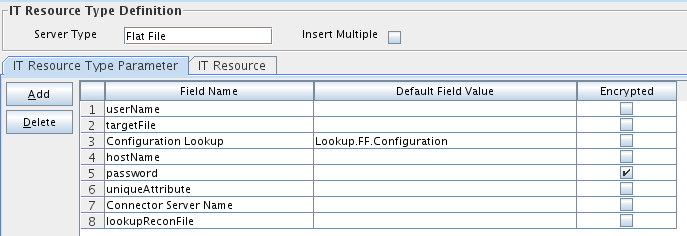           2.1.2 Resource Object	       Purpose		This step includes creating a resource object called ‘FLATFILERESOURCE’	       StepsClick Resource Objects under Resource ManagementEnter ‘FLATFILERESOURCE’ as NameEnter Application for Type (double-click the field to select in the lookup window)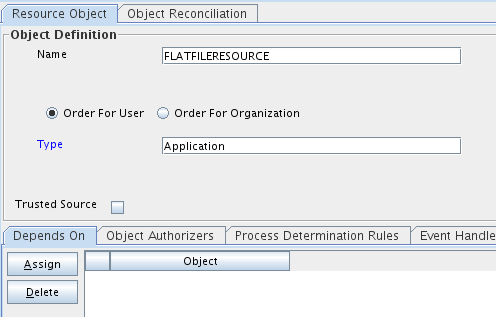 Click SaveNote: In this lab, we would not be considering the target as trusted source.2.1.3 Configuration Lookup	PurposeThis step includes creating a configuration lookup. This lookup contains information regarding the connector bundle like name, version, connector name etc… This lookup is used by the ICF to load the connector at run time.	StepsClick on Lookup Definition under AdministrationEnter Lookup.FF.Configuration for CodeEnter FF for GroupClick SaveUnder Lookup Code Information enter the following:Code Key = Bundle Name, Decode = org.identityconnectors.flatfile. Bundle name which contains the connector SPI implementation.Code Key = Connector Name, Decode = org.identityconnectors.flatfileconnector.FlatFileConnector. Fully qualified name of the connector implementationCode Key = User Configuration Lookup, Decode = Lookup.FF.UM.Configuration. User configuration lookup containing the information about the provisioning attribute map and reconciliation attribute map (defined later).Code Key = Bundle Version, Decode = 1.0. Bundle version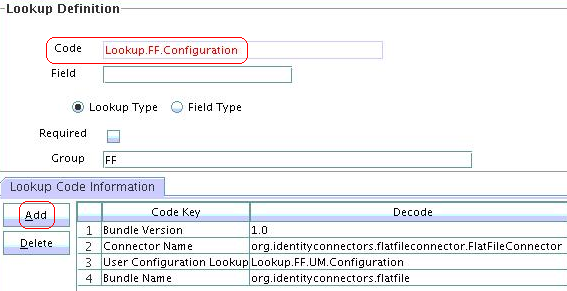 Click Save2.1.4 Object Configuration Lookup	PurposeThis step includes creating object configuration lookup. This lookup contains information regarding provisioning attribute map, recon attribute map etc… This information will be used by the OIM ICF glue (icf-oim-intg.jar) during provisioning and reconciliation operations.	StepsClick on Lookup Definition under AdministrationEnter Lookup.FF.UM.Configuration for CodeEnter FF for GroupClick SaveUnder Lookup code information enter the following:-Code Key = Provisioning Attribute Map, Decode = Lookup.FF.UM.ProvAttrMap. Contains mapping of OIM fields with the target fields and is used during provisioning operation.Code Key = Recon Attribute Map, Decode = Lookup.FF.UM.ReconAttrMap. Contains mapping of OIM fields with the target fields and is used during reconciliation operation.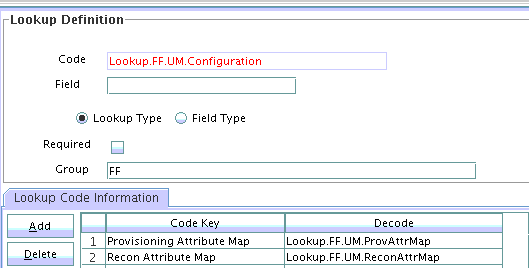 Click on Save2.1.5 Process Form	2.1.5.1 Child FormChild form uses lookup reconciliation and hence the steps to create child form are included in the section 2.3.3	2.1.5.2 Parent Form		Purpose		     This step includes creating the parent process form.		StepsOpen Form Designer under Development ToolsEnter UD_FLAT_FIL (you don’t have to enter UD) for Table NameEnter Flat file main user form for DescriptionClick SaveUnder Additional Columns click Add to add columns as stated below:-Name = UD_FLAT_FIL_ACCOUNTID, Variant Type = String, Length = 30, Field Label = AccountID, Field Type = TextField and Order = 1. Name = UD_FLAT_FIL_Email, Variant Type = String, Length = 45, Field Label = Email, Field Type = TextField and Order = 4Name = UD_FLAT_FIL_FIRSTNAME, Variant Type = String, Length = 45, Field Label = FirstName, Field Type = TextField and Order = 2Name = UD_FLAT_FIL_LASTNAME, Variant Type = String, Length = 45, Field Label = LastName, Field Type = TextField and Order = 3Name = UD_FLAT_FIL_RETURN, Variant Type = String, Length = 45, Field Label = ReturnValue, Field Type = TextField and Order = 6Name = UD_FLAT_FIL_SERVER, Variant Type = long, Field Label = Server, Field Type = ITResourceLookupField and Order = 5Click SaveClick Properties tabAdd below Properties for Server (ITResourceLookupField)Required = trueType = Flat File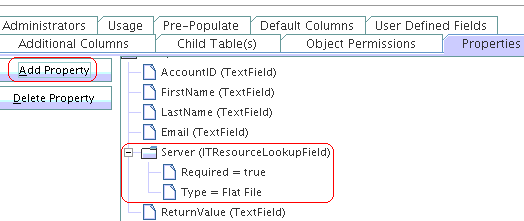 Click SaveClick Make Version Active and click Ok for the prompt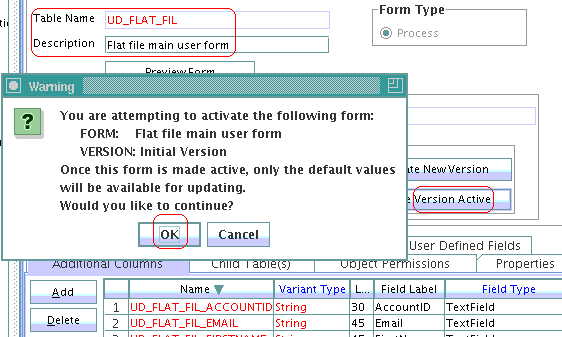 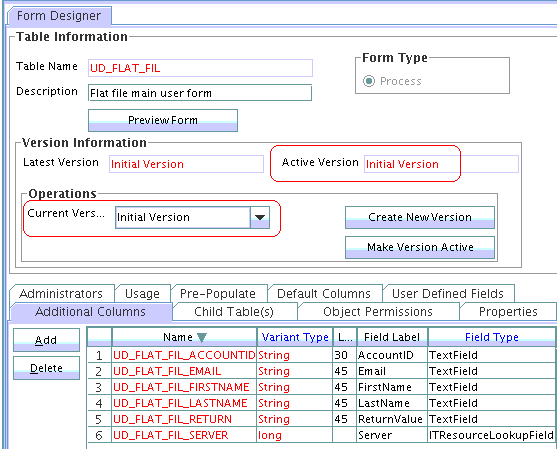 2.1.6 Adapters – Parent form2.1.6.1 Create adapter		Purpose This step includes creating adapter for create provisioning operation. This        adapter is responsible to take all the data from parent form and call the OIM ICF glue (icf-oim-intg.jar). StepsUnder Development tools, click Adapter FactoryEnter adpFFCreateUser for Adapter NameEnter Process Task for Adapter TypeEnter ‘Adapter used to call the create API of the OIM ICF glue. This adapter takes all the data from the flat file parent form and passes them on to the glue, which in turn calls the connector SPI implementation where the data would be inserted into target’ for DescriptionClick Save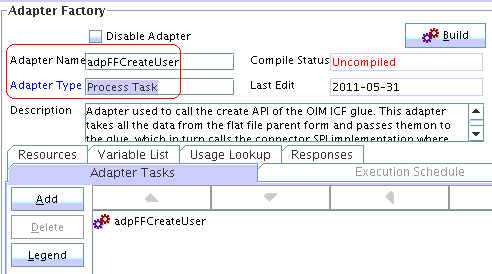 Click Variable List tabClick Add and add the following variablesName – objectType, Type – String, Description – This is the object type, Map To – Resolve at runtimeName – processInstanceKey, Type – Long, Description – Process Instance Key, Map To – Resolve at runtime Name – itResourceFieldName, Type – String, Description – IT Resource Field Name, Map to – Resolve at runtime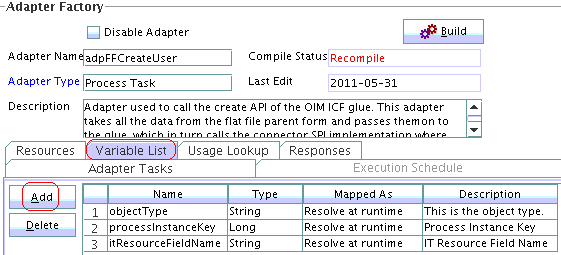 Click Adapter Tasks tabSelect adpFFCreateUser and click Add to see below pop up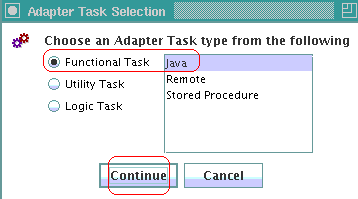 Click Continue to see next screen as shown below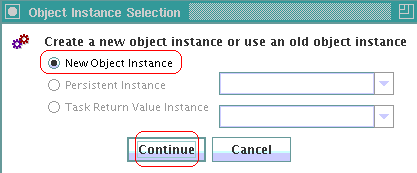 Click Continue to see next screen as shown below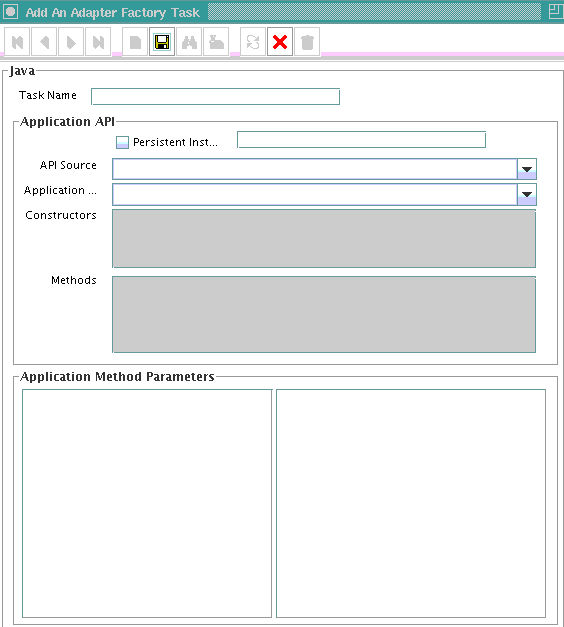 Enter CreateUser for TaskNameSelect ICFIntgJar:icf-oim-intg.jar from the dropdown for API SourceSelect oracle.iam.connectors.icfcommon.prov.ICProvisioningManager from the dropdown for Application…Select createObject for MethodsClick Save to see the below screen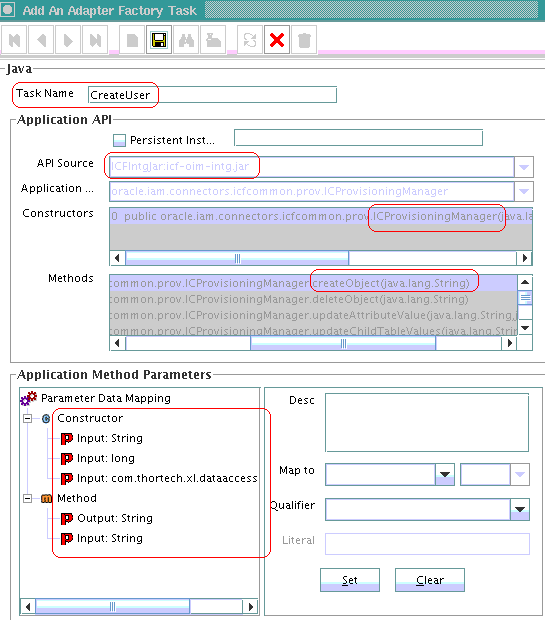 Update Application Method Parameters in the same order as below:ConstructorInput: String to Adapter Variables, itResourceFieldNameInput: long to Adapter Variables, processInstanceKeyInput: com.thortech.xl.dataacess.tcDataProvider to Adapter References, Database referenceMethodOutput: String to Adapter Variables, Return VariableInput: String to Adapter Variables, objectType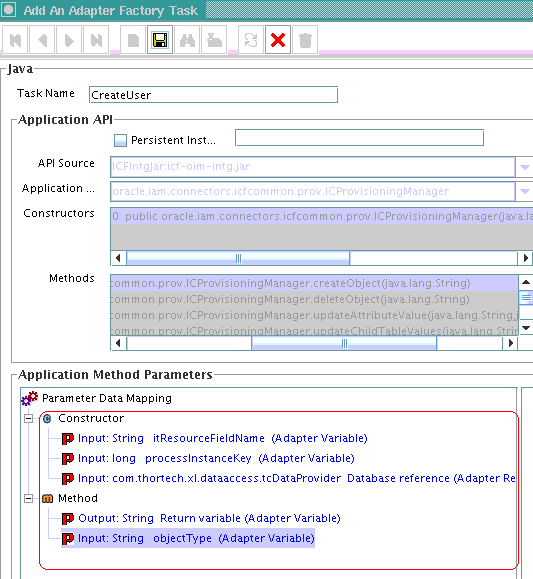 Click On Save and close the CreateUser Adapter Factory Task.Click Save again on the Adapter Factory screenClick Build to see the Compile Status Ok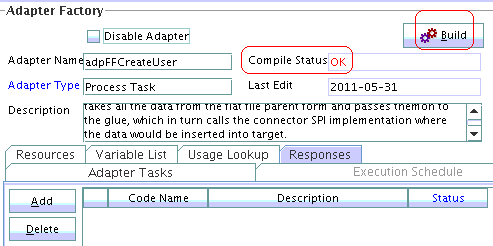 2.1.6.2 Delete adapter		PurposeThis step includes creating an adapter for delete operation. This adapter is responsible to take the UID of the user being delete and pass it on to ICF OIM glue. StepsUnder Development tools, click Adapter FactoryEnter adpFFDeleteUser for Adapter NameEnter Process Task for Adapter TypeEnter ‘Adapter used to call the delete API of the OIM ICF glue. which in turn calls the connector SPI implementation where the data would be deleted from the target’ for DescriptionClick SaveThe steps to create the Adapter Variables are same as shown in section 2.1.6.1. Please follow the same.The Adapter Task - named Delete User - should call the deleteObject API of the ICProvisioningManager. The rest of steps is the same. Please follow them as shown in section 2.1.6.1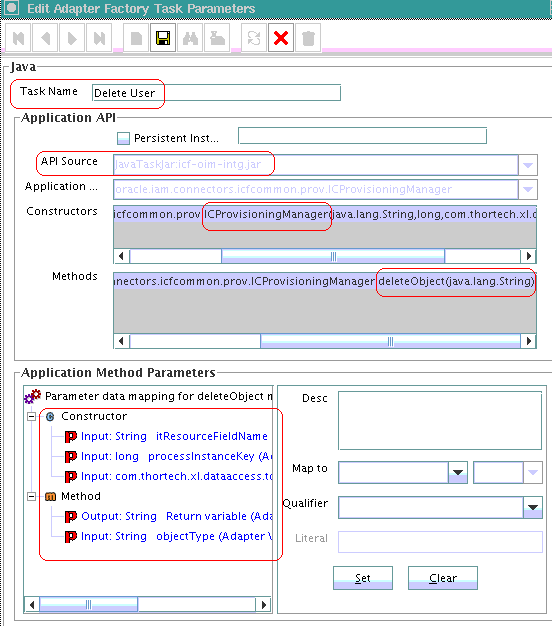 Save the task and the adapter and Build the adapter.The final screen shot of delete adapter should look like below: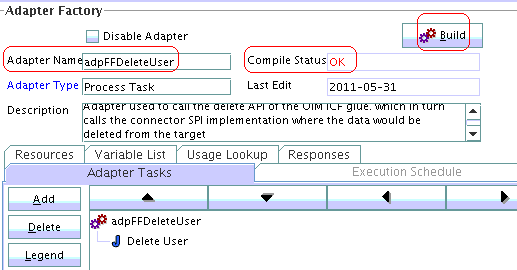 	2.1.6.3 Enable adapter		PurposeThe steps include creating an adapter for enable operation. This adapter calls the enableUser API of the ICF OIM glue.		StepsUnder Development tools, click Adapter FactoryEnter adpFFEnableUser for Adapter NameEnter Process Task for Adapter TypeEnter ‘Adapter used to call the enableUser API of the OIM ICF glue. which in turn calls the connector SPI implementation where the user would be enabled on the target’ for DescriptionClick SaveCreate the following Adapter VariablesName – processInstanceKey, Type – Long, Description - Process Instance Key, Map To – Resolve at runtime Name – itResourceFieldName, Type – String, Description - IT Resource Field Name, Map to – Resolve at runtimeCreate the Adapter Task  - named Enable User - calling the enableUser API of the ICProvisioningManager Application.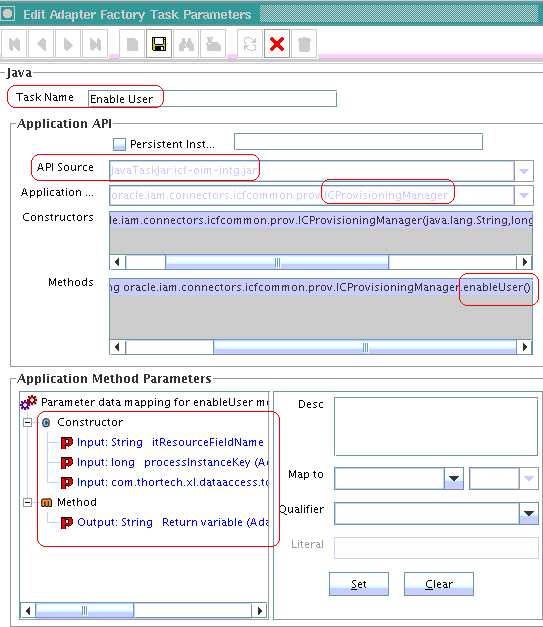 Save the task and the adapter and Build the adapter.Final screen shot should look like below: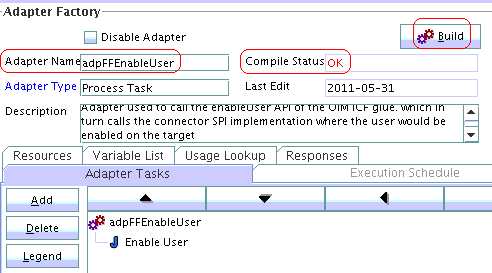 2.1.6.4 Disable Adapter	PurposeThis section includes creating an adapter for disable operation. This adapter calls the disableUser API of the OIM ICF glue.	StepsSteps are same as shown in section 2.1.6.3 except the adapter task calls the disableUser API of ICProvisioningManagerHis name has to be  adpFFDisableUserFinal screen shots should like below: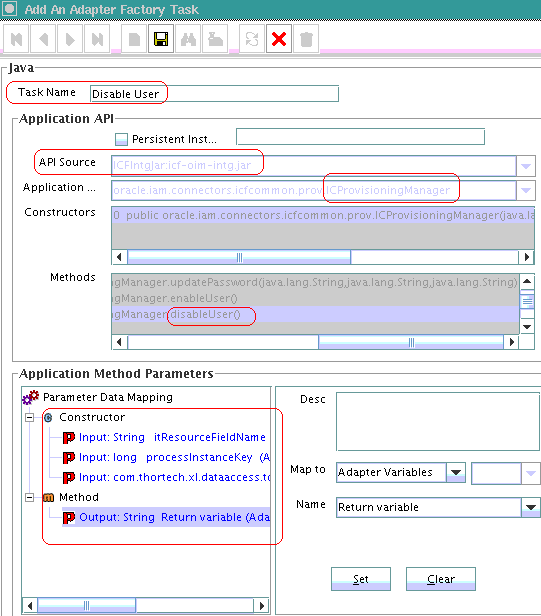 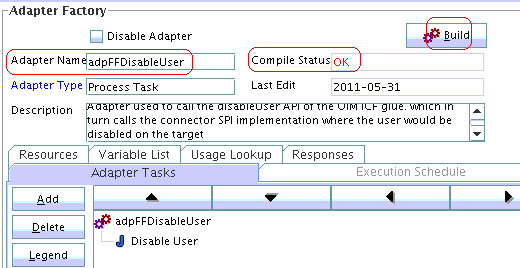 2.1.6.5 Update adapterPurposeThis section includes steps to create an adapter to be used when an update happens to parent form field value.StepsUnder Development tools, click Adapter FactoryEnter adpFFUpdateUser for Adapter NameEnter Process Task for Adapter TypeEnter ‘This adapter is used when an attribute of the parent table gets updated.’ for DescriptionClick SaveCreate the following Adapter VariablesName – processInstanceKey, Type – Long, Description – Process Instance Key, Map To – Resolve at runtime Name – itResourceFieldName, Type – String, Description – IT Resource Field Name, Map to – Resolve at runtimeName – objectType, Type – String, Description – Object Type, Map to – Resolve at runtimeName – attrFieldName, Type – String, Description – Attribute Field Name, Map to – Resolve at runtimeCreate the Adapter Task – named Update User - calling the updateAttributeValue (with 2 strings parameters) API of the ICProvisioningManager Application.Save the task and the adapter and Build the adapter.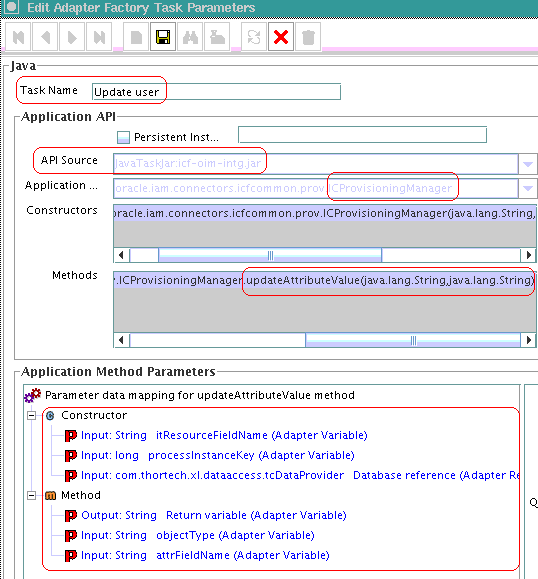 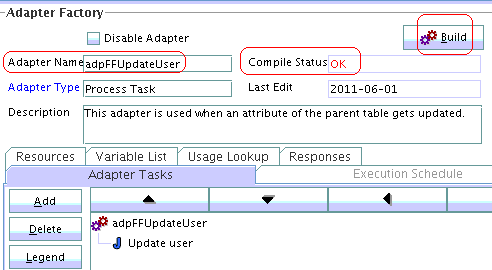 2.1.7 Process Definition and Process tasks – Parent form	2.1.7.1 Flat File Process Definition		PurposeThis section includes creating a process definition for Flat File.		StepsOpen Process Definition under Process ManagementEnter 'Flat File' as NameSelect Provisioning for TypeSelect FLATFILERESOURCE for Object NameSelect UD_FLAT_FIL for Table NameClick Save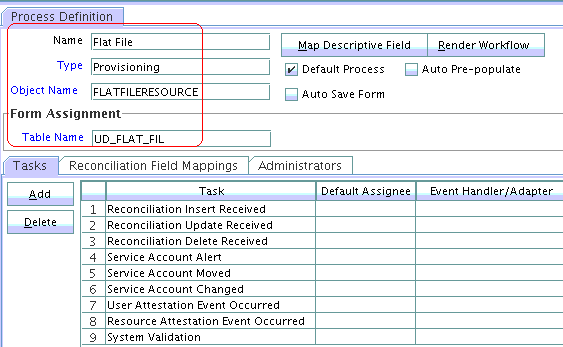 		2.1.7.2 Create Process TaskPurposeThis section includes steps to create a process task for create operation.StepsUnder Tasks tab (of 'Flat File' Process Definition), click Add to open 'Creating New Task' dialog boxEnter Create User as Task NameEnter Creates a user on the target for Task DescriptionClick Save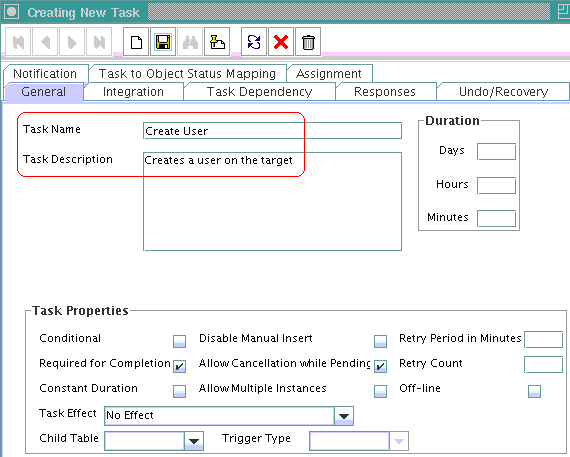 Select Integration tab, click Add to see Handler Selection screen, select Adapter to see a list of adapters available as shown below. Select adpADPFFCREATEUSER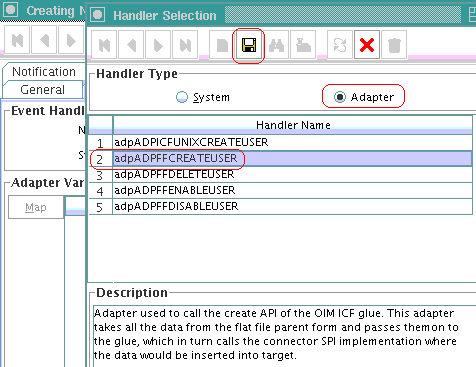 Click Save and Ok 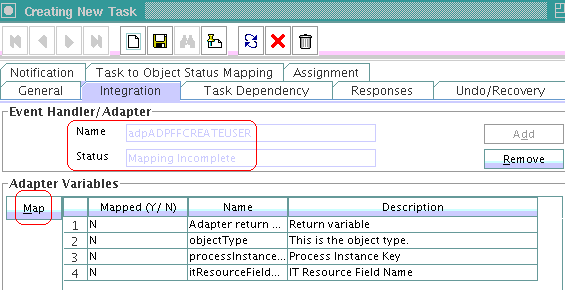 Select each variable and map them by clicking Map on each of the variable as shown belowAdapter Return Variable – Response Code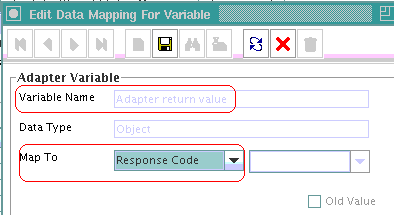 Object Type – [Literal:String] User (Name of the object type)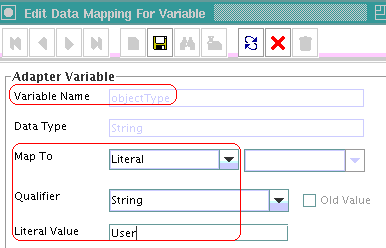 Process Instance Key – [Process Data] Process Instance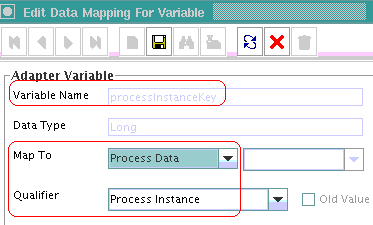 IT Resource Field Name – [Literal:String] UD_FLAT_FIL_SERVER (Form field name that contains the IT resource information).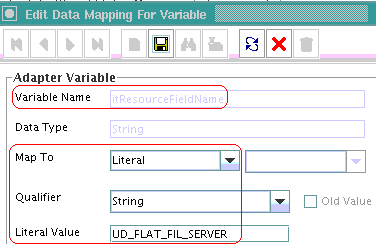 Screen shot should look like below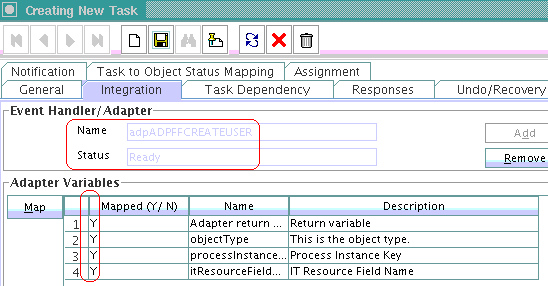 Click on Responses tab and add 2 more responses as shown below: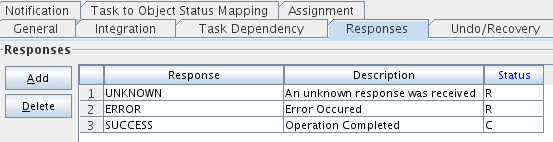 Click on Task to Object Status Mapping and update the Object Status for Status ‘C’ as shown below: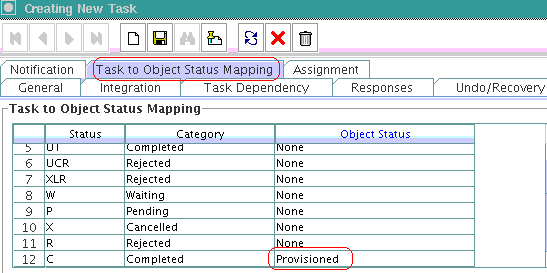 Click Save and close the New Task dialog box.Flat File Process Definition should look like below with the new task Create User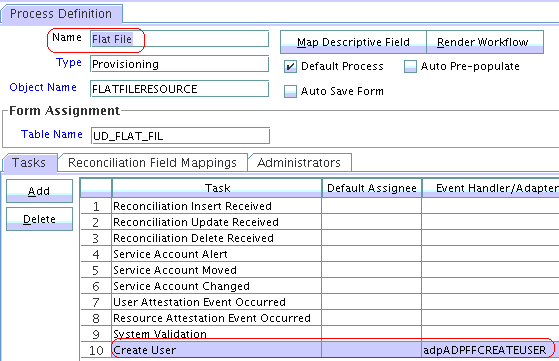 2.1.7.3 Delete Process TaskPurposeThe step includes creation of a process task for delete operation. This process task is conditional and is undo task of create user task.StepsThe steps to be followed are exactly the same as in section 2.1.7.2 except the following:Task PropertiesConditional should be checkedRequired for Completion should be un-checked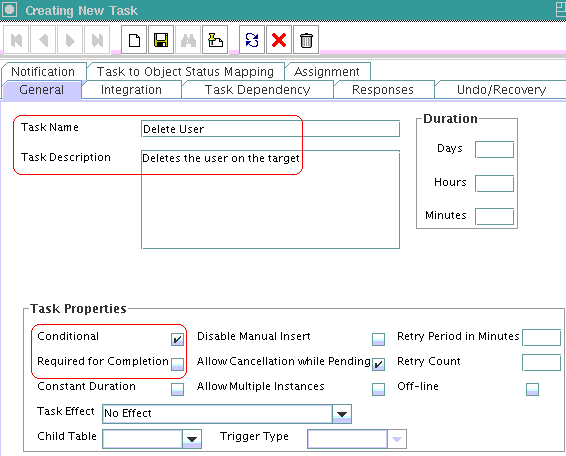 Under Integration tab Event Handler/Adapter should be adpADPFFDELETEUSER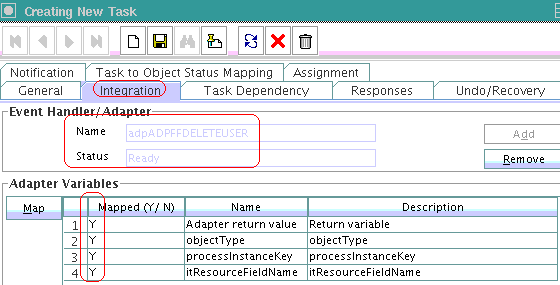 Note: Map the variables accordinglyObject Status should be Revoked (under tab Task to Object Status Mapping)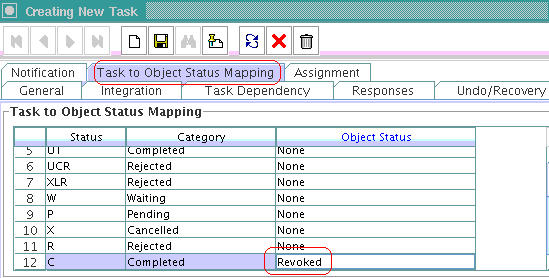 Add also the Responses: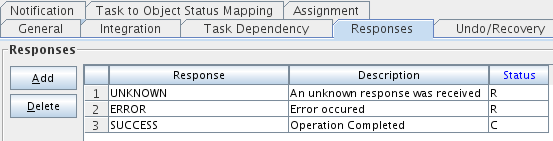 Save and close the New Task dialog boxBack to the Process Definition, double-click the Create User task (row number) and update the task with ‘Delete User’ task being the Undo task of ‘Create User’ task.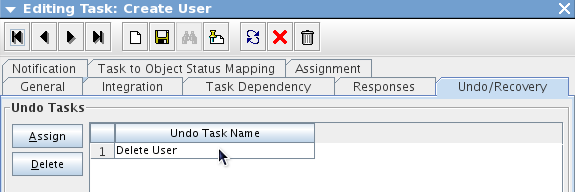 Save and close the Create User task; save also the Process Definition2.1.7.4 Enable Process Task		PurposeThis includes creation of a process task for enable operation.		StepsThe steps to be followed are exactly the same as in section 2.1.7.2 except the following:Task PropertiesConditional should be checkedRequired for Completion should be un-checkedTask Effect should be Enables Process or Access to application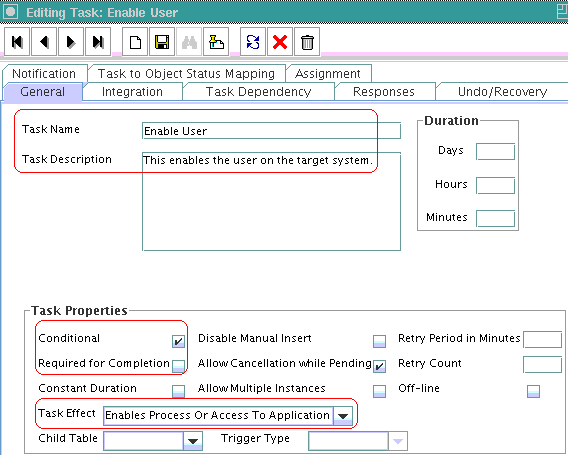 Under Integration tab Event Handler/Adapter should be adpADPFFENABLEUSER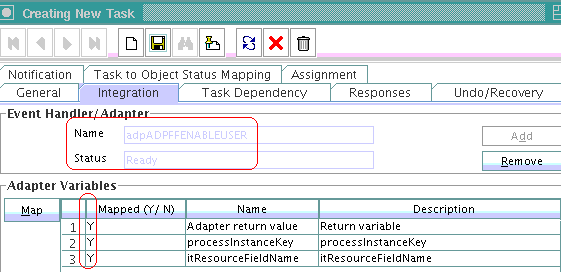 Object Status should be Enabled. This under tab Task to Object Status Mapping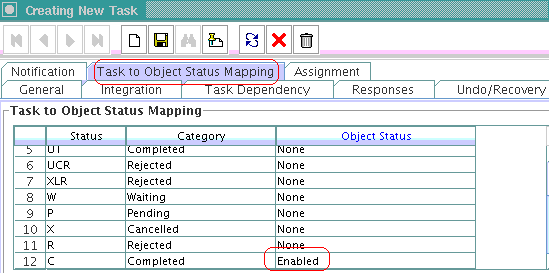 Add also the responses:2.1.7.5 Disable Process Task		PurposeThis includes creation of a process task for disable operation.		 StepsThe steps to be followed are exactly the same as in section 2.1.7.4 except the following:Task PropertiesConditional should be checkedRequired for Completion should be un-checkedTask Effect should be Disables Process or access to application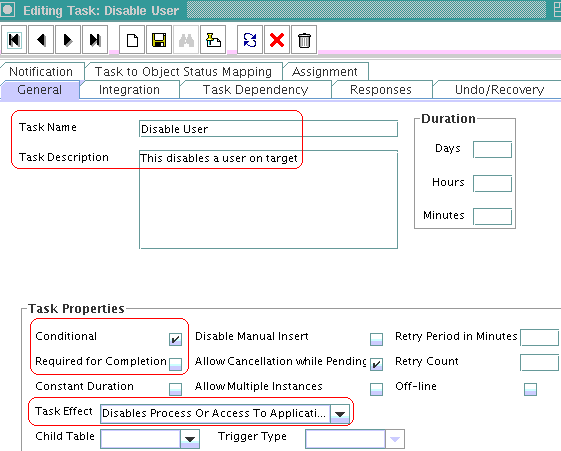 Under Integration tab Event Handler/Adapter should be adpADPFFDISABLEUSER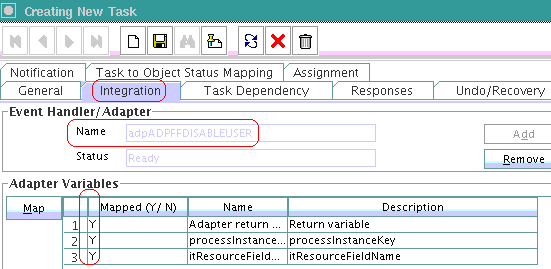 Object Status should be Disabled. This under tab Task to Object Status Mapping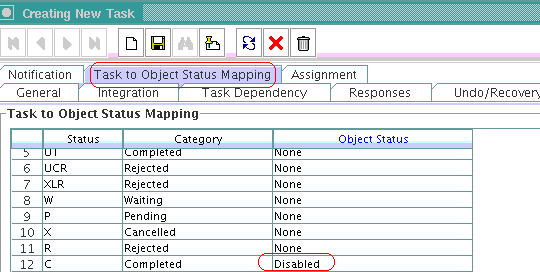 Also update the responses:2.1.7.6 Update process task	PurposeThis includes creation of a process task for updating First Name in target system.		StepsThe steps to be followed are exactly the same as in section 2.1.7.4 except the following:Task Name should be FirstName UpdatedTask PropertiesConditional should be checkedRequired for Completion should be un-checkedAllow Multiple Instances should be checked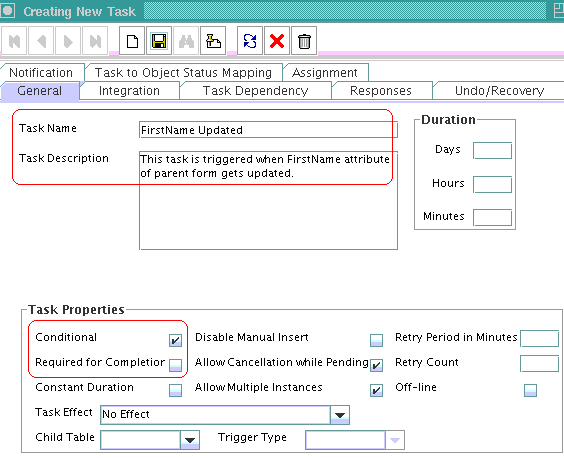 Event Hanlder/Adapter should be adpADPFFUPDATEUSERMap variables accordingly, only change this mapattrFieldName to Literal (String)  -> FirstName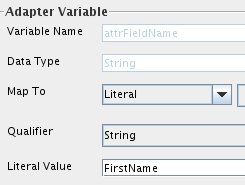 Configure Task to Object Status Mapping: C – Completed - ProvisionedAdd the two responses: SUCCESS – Operation completed – CERROR – Error occurred - RClick Save2.2 Creating provisioning Meta data2.2.1 Provisioning attribute map lookup	PurposeThis step includes creating a provisioning attribute map lookup, this lookup is used by the ICF OIM glue during provisioning operations. This contains mapping between OIM attributes with target attributes.StepsUnder Administration click Lookup DefinitionEnter Lookup.FF.UM.ProvAttrMap for CodeEnter FF for GroupClick SaveUnder Lookup Code Information, enter the following:Code Key = ReturnValue, Decode = __UID__. UID returned by ICFCode Key = AccountID, Decode = AccountId. Account ID as represented in flat file.Code Key = FirstName, Decode = FirstName. First name as represented in flat file.Code Key = LastName, Decode = lastName. Last name as represented in flat file.Code Key = Email, Decode = email. Email as represented in flat file.Click Save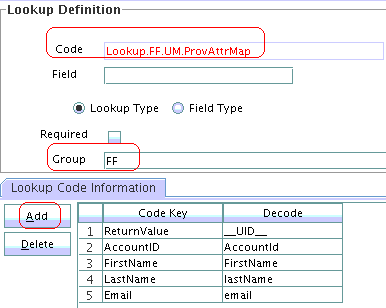 2.2.2 IT resource of type connector server	PurposeThis step includes creating an IT resource of type connector server in OIM.	StepsLogin to the System Administration web console by using the xelsysadm account.Click on Configuration ->  IT Resource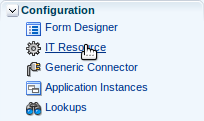 Click on Create IT Resource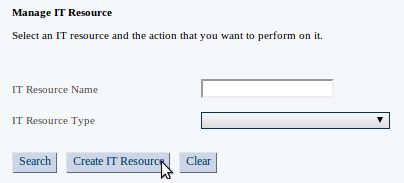 Enter FlatFileConnectorServer for IT Resource NameSelect Connector Server for IT Resource Type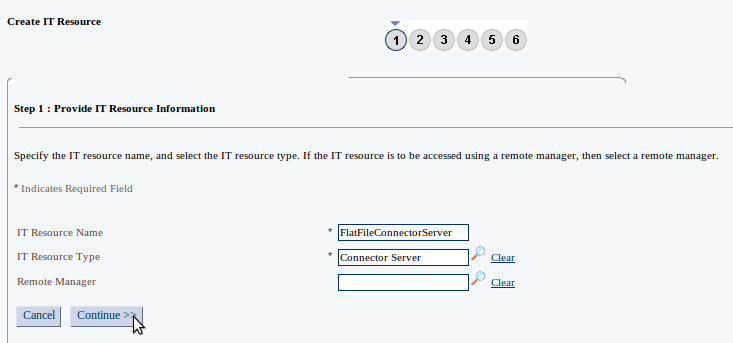 Click Continue >>Enter the host name:  identity.oracleads.com of the Host where connector server is runningEnter Key: 12345 – remember the creation of the key in lab 17 (sh connectorserver.sh /setKey 12345)Enter Port: 8759Click Continue >>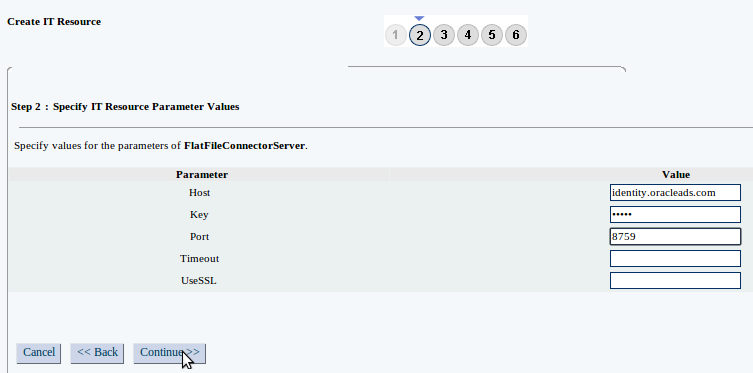 Complete the wizard by clicking Continue >>/ FinishSearch for the newly created IT resource under IT Resource. Screen should look like below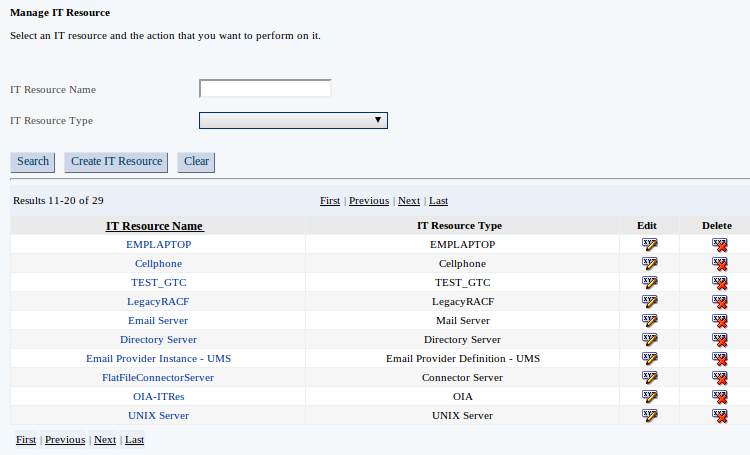 	2.2.3 Flat file IT resource		Purpose		     This step involves creating an IT resource of type flat file in OIM.Before creating the IT Resource with the Sysadmin console, create a text file called flatfile.txt in the folder of your choice (i.e. /app/Middleware/Oracle_IDM1) with the following content:01; Sales02; Audit03; Support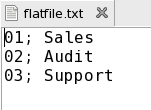 		StepsLogin to the System Administration web console by using the xelsysadm account.Click on Configuration -> IT ResourceClick on Create IT ResourceEnter FlatFileITResource for IT Resource NameSelect Flat File for IT Resource TypeClick Continue >>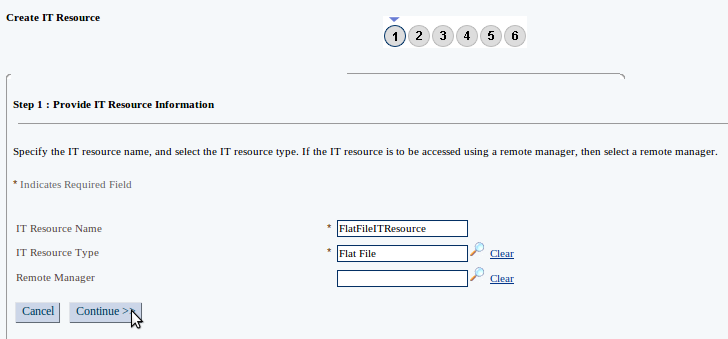 Parameters:Connector Server Name: FlatFileConnectorServerHostName of the target machine:  identity.oracleads.comLookupReconFile: path of flatfile.txt (i.e. /app/Middleware/Oracle_IDM1/flatfile.txt)Password to be used to connect to target system: Oracle123TargetFile to be used for prov/recon operations: /app/connector_files/output.txtUnique attribute: AccountIdUsername to be used to connect to target machine: oracle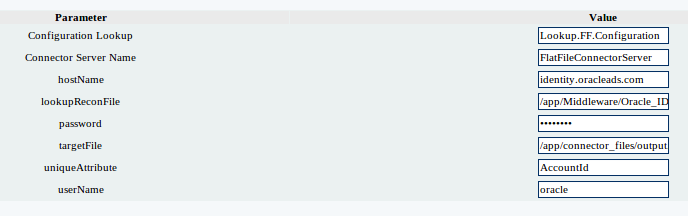 Click Continue 3 more times and then FinishSearch IT resources on Manage IT resource screen clicking on Configuration -> IT Resource, it should look like below: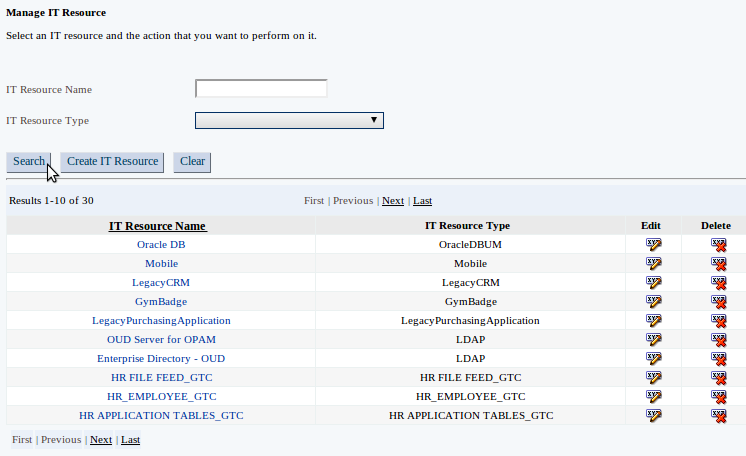 Click on Next 2 times to double-check that FlatFileITResource has been created: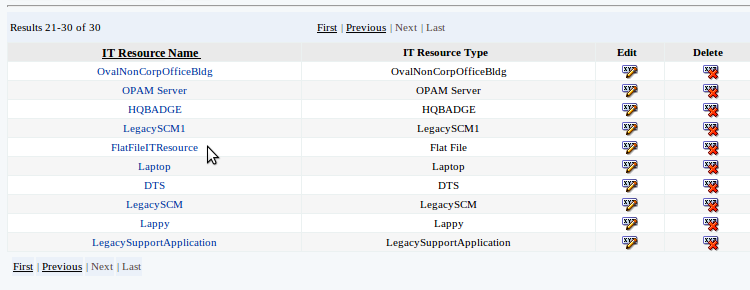 Create an Application Instance for FlatFileITResource.Still in The OIM System Administration web console click on Configuration -> Application InstancesClick on Create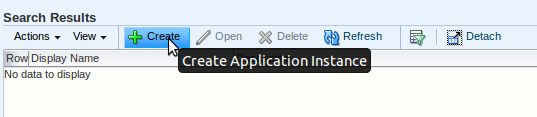 Enter the following parameters:Name: FlatFileApplicationDisplay Name: Flat File ApplicationDescription: Flat File ApplicationResource Object: FLATFILERESOURCEIT Resource Instance: FlatFileITResourceClick on Save and close the Flat File Application and Application Instances tabsCreate an associated Form but before create a sandbox (Sandboxes -> Create Sandbox) Edit the application (Applications Instances -> Search -> Flat File Application -> Open -> Attributes tab) and click on Create close to Form.Name the form FlatFileForm and click on Create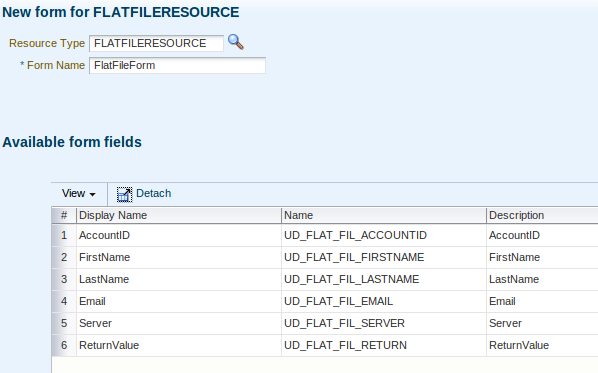 Back to the Flat File Application, click on Refresh and select this new form. Click on Apply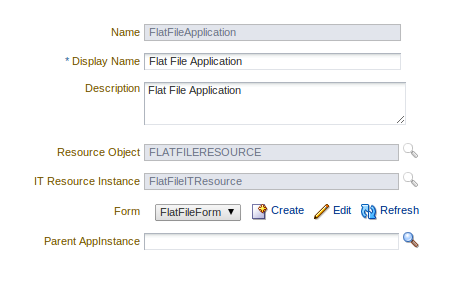 Don't forget to publish the sandbox (close all tabs before).2.3 Setup lookup recon required for provisioning2.3.1 Create a new xml with name FFLookupRecon.xml and update MDS		PurposeThis includes steps to setup lookup recon. It would read different roles available on the target system and update the lookup. These lookup values would be used in the child form during provisioning.2.3.1 Create a task xml and update MDSPurpose This is required to populate the lookup used in child form.StepsCreate a new task xml with entry as shown below and save it as FFLookupRecon.xml in /tmp/mds/db (create folders if needed)<?xml version='1.0' encoding='UTF-8'?><scheduledTasks xmlns="http://xmlns.oracle.com/oim/scheduler"><task>        <name>FFLookupRecon</name>        <class>oracle.iam.connectors.icfcommon.recon.LookupReconTask</class>        <description>Gets all the roles as specified in the target machine </description>        <retry>0</retry>        <parameters>                <string-param required="true" encrypted="false" helpText="IT Resource Name">IT Resource Name</string-param>                <string-param required="true" encrypted="false" helpText="Object Type">Object Type</string-param>                <string-param required="true" encrypted="false" helpText="Lookup Name">Lookup Name</string-param>                <string-param required="true" encrypted="false" helpText="Code Key Attribute">Code Key Attribute</string-param>                <string-param required="true" encrypted="false" helpText="Decode Attribute">Decode Attribute</string-param>                <string-param required="false" encrypted="false" helpText="Filter">Filter</string-param>        </parameters></task></scheduledTasks>Change in /app/Middleware/Oracle_IDM1/server/bin, weblogic.properties entries for the import: wls_servername=oim_server1application_name=OIMMetadatametadata_from_loc=/tmp/mdsmetadata_files=/db/FFLookupRecon.xmlStart WebLogic Admin ServerUpload this new xml in MDS using weblogicImportMetadata.sh available at $DW_HOME/server/bin/ (/app/Middleware/Oracle_IDM1/server/bin). Follow below stepscd /app/Middleware/Oracle_IDM1/server/binsh weblogicImportMetadata.shEnter weblogic username (weblogic)Enter weblogic password (Oracle123)Enter server URL: t3://identity.oracleads.com:7001 (7001 the port where the Admin server is running).Successful message: End of importing metadata script ...Stay in the same directoryPurge the cache by executing PurgeCache.sh all. Steps are outlined below.Set the application server variable: export APP_SERVER=weblogic Set the domain home: export DOMAIN_HOME=/app/Middleware/user_projects/domains/iam_domain/Execute sh PurgeCache.sh allEnter OIM admin username (xelsysadm)Enter OIM admin password (Oracle123)Enter OIM URL: t3://identity.oracleads.com:14000Successful message: Purging the cache categories:[all] is successful2.3.2 Create a new lookupPurposeThis step includes creating a look up for roles in OIM design console. The values would be used by the child form.StepsLogin to Design consoleUnder Administration, click Lookup DefinitionEnter Lookup.FF.Roles for CodeEnter FF for GroupClick Save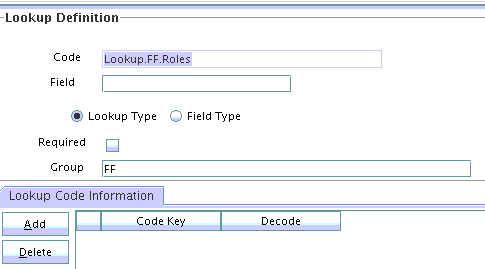 2.3.3 Create Child formPurposeThis includes steps to create a child form, this child form would be used during provisioning and its data would be coming through via lookup recon.StepsUnder Development Tools, click Form DesignerEnter UD_FLAT_CH for Table NameEnter Flat file roles form for DescriptionClick SaveUnder Additional Columns, addName = UD_FLAT_CH_ROLES, Variant Type = String, Length = 30, Field Label = Roles, Field Type = Lookup Field and order = 1Click SaveUnder Properties tab, select Roles (Lookup field) and Add PropertyLookup Code = Lookup.FF.RolesSave the formClick Make Version Active and accept the pop up2.3.4 Update Parent Form (created in 2.1.5.2)PurposeThis step includes updating existing parent form to include newly created child form as its child.StepsSearch for UD_FLAT_FIL, in Form Designer.Click on Create New VersionEnter appropriate version number (v2 for example)Save (the dialog box should blink) and close the “Create a new version” dialog boxMake sure that the new version is selected as Current VersionSelect tab Child Table(s), click AssignSelect UD_FLAT_CH, click Ok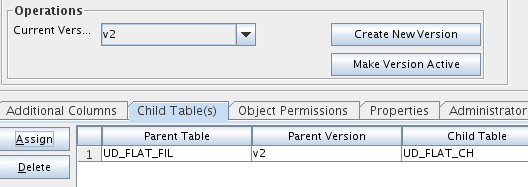 Click on Save and on Make Version Active2.4 Adapters – Child form2.4.1 Create adapter for child table.PurposeThis step includes creating an adapter for the above child table created. This adapter would be calling the updateChildTableValues API of the ICProvisioningManager Application.StepsUnder Development Tools, click Adapter FactoryEnter adpFFUpdateChildData for Adapter NameSelect Process Task for Adapter TypeEnter ‘This adapter updates the target with child table data. The same adapter can be used for insert/update/delete in child table data.’ for DescriptionClick Save	The Adapter Task should call the updateChildTableValues API of the ICProvisioningManager. Steps are same as shown in section 2.1.6.1 except that this adapter needs another variable as stated belowFor your information, the variables created in section 2.1.6.1 are:Name – objectType, Type – String, Description – This is the object type, Map To – Resolve at runtimeName – processInstanceKey, Type – Long, Description – Process Instance Key, Map To – Resolve at runtime Name – itResourceFieldName, Type – String, Description – IT Resource Field Name, Map to – Resolve at runtimeThe added variable is:Name – childTableName, Type – String, Description – Child Table Name, Map to – Resolve at runtimeAdd an Adapter Task named Update Child Data (be careful to take the right method for the updateChildTableValues (notice the final s): the signature should be with 2 Strings).Its final screenshot should look like: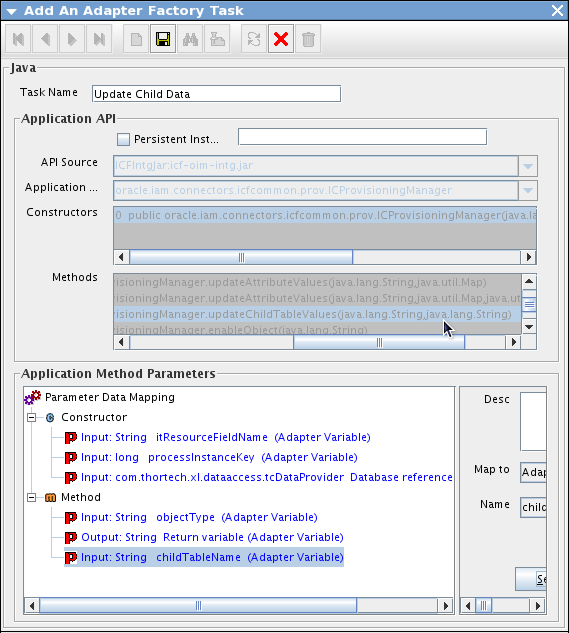 Save and Build the adapter.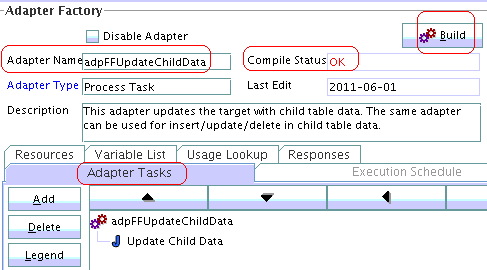 2.5 Process Tasks – Child table	2.5.1 Create Process Task for child table.PurposeThese steps include creating a process task when an insert happens on child table.		StepsThe steps to be followed are exactly the same as in section 2.1.7.2 (search Flat File in Process Definition) except the following:Task PropertiesTask Name: Child table insertTask Description: This task runs when an insert happens on child tableConditional should be checkedRequired for Completion should be un-checkedAllow Multiple Instances should be checked.UD_FLAT_CH should be selected from the Child Table dropdownTrigger Type should be insert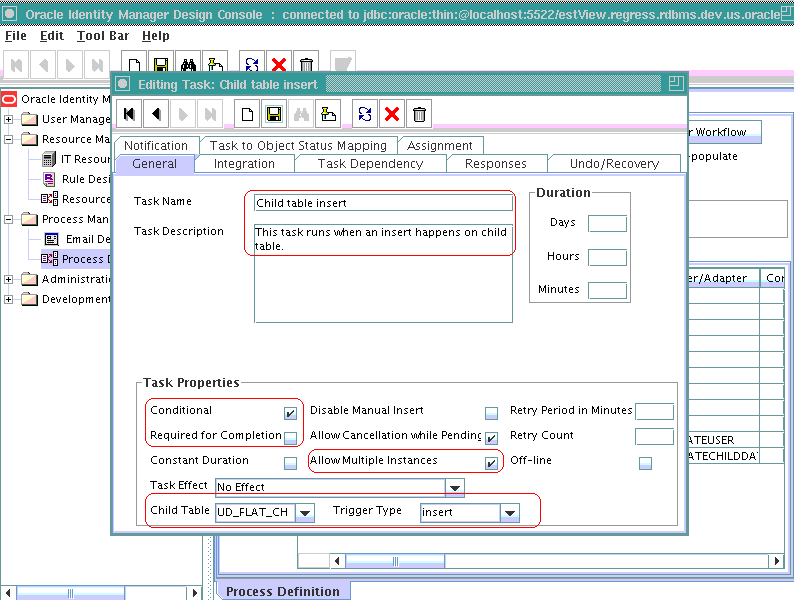 Click SaveUnder Integration tab Event Handler/Adapter should be adpADPFFUPDATECHILDDATA.Mapping of adapter variables are same except for childTableName. This should be mapped to a String literal = UD_FLAT_CHFor your information, the other mappings are the following:Adapter return value – Response CodeobjectType – [Literal:String] UserprocessInstanceKey – [Process Data] Process InstanceitResourceFieldName – [Literal:String] UD_FLAT_FIL_SERVERConfigure Task to Object Status Mapping: C – Completed - ProvisionedAdd the two responses: SUCCESS – Operation completed – CERROR – Error occurred – RSave	2.5.2 Update Process Task for child table		Purpose	This step includes creation of process task when an update happens to child table data		Steps	Steps are exactly the same except for the below:Trigger Type should be update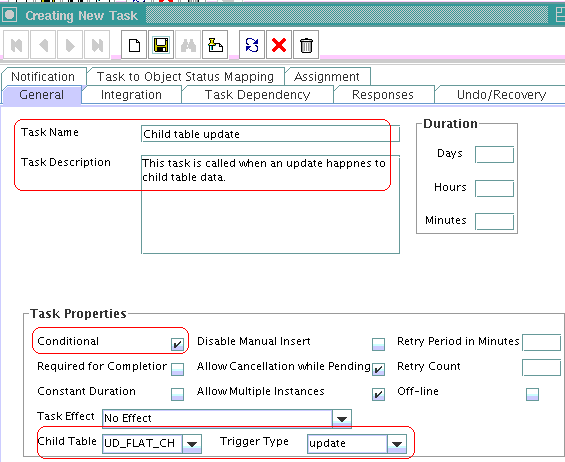 	2.5.3 Delete Process Task for child table		Purpose	This step includes creation of process task when a delete happens to child table dataSteps	Steps are exactly the same except for the below:Trigger Type should be deleteProcess tasks should look like below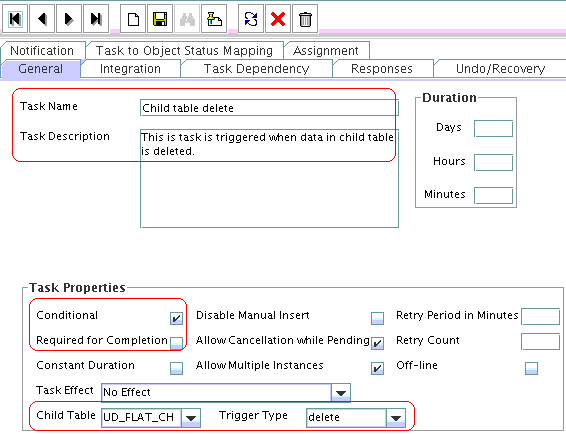 The Process Task for Flat File should look like below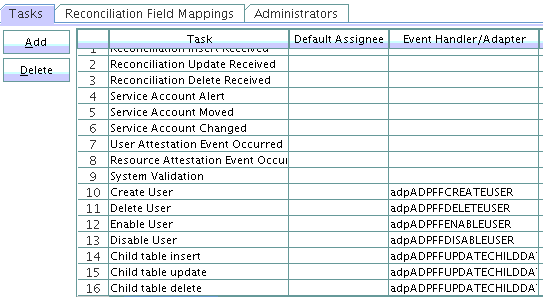 2.6 Scheduled Job for lookup recon2.6.1 Create a scheduled job and run	PurposeThis step includes creating a scheduled job, which when run updates the lookup Lookup.FF.Roles created in 2.3.2. This lookup data would be used in the child form created in 2.3.3	StepsLog in to the System Administration web console by using the xelsysadm account.Click on System Management -> SchedulerClick on Create from the Actions dropdown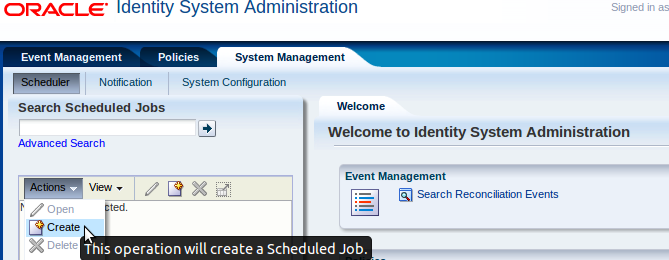 Enter Job Name as FFLookupReconClick on Task/implementation icon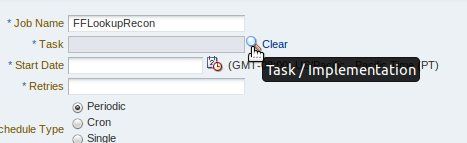 “Search and Select: Scheduled Task” pops up, click on Search arrow.Select FFLookupRecon, click Confirm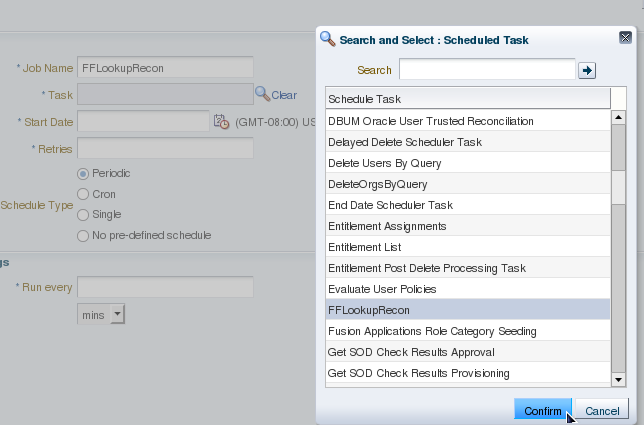 Fill information as shown below (enter the current date for the start date) and click Apply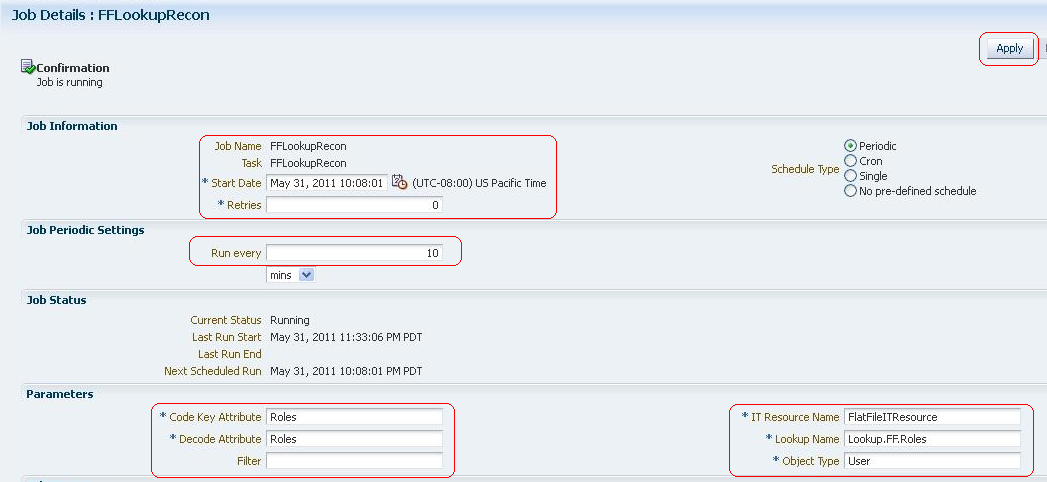 	2.6.2 Update Provisioning attribute map lookup to include child form field labelPurposeThis section includes updating the provisioning attribute map as created in section. ICF uses this lookup for attributes to be provisioned.StepsUsing the Design Console, search for Lookup.FF.UM.ProvAttrMap.Add Code Key = UD_FLAT_CH~Roles, Decode = Role.  ICF understands this format   Code = CHILD_FORM~CHILD_FROM_FIELD_LABEL and Decode = Target_AttributeClick Save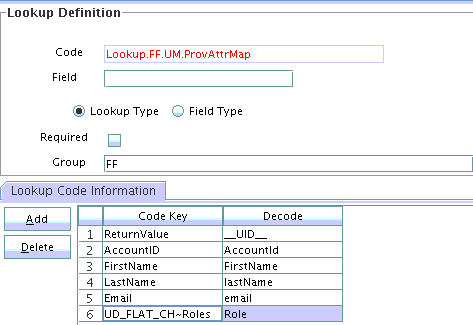 2.7 Setup remote connector serverPurposeThis step includes starting a remote connector server. ICF flat file bundle would be placed on this machine instead of OIM machine. Once the connector server is running, we could create an IT resource in OIM.StepsNavigate to the bin directory of the connector server (/app/Connector_Server_111150/connector_server_java-1.2.6195/bin)Start the Connector Server: sh connectorserver.sh /runRun the lookup recon to get all roles from the target serverSearch and open the scheduled job FFLookupRecon as created in section 2.6Click Run Now to run the scheduled job.Close the schedule job window and back to the Sysadmin web console, click on Configuration -> Lookups. Search for the lookup Lookup.FF.Roles and verify that roles have been populated (the codes numbers could differ).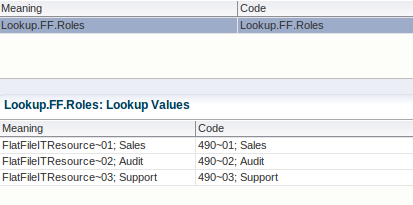 2.8 Test provisioning	2.8.1 Create User (with child table data)PurposeSteps include creating a user on the target flat file to test the flat file bundle code and the corresponding OIM metadata.StepsLog into OIM Identity Self Service web console.Click on Users and on Create link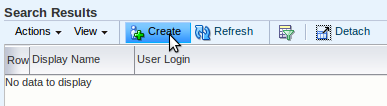 Enter details as shown below and click on Submit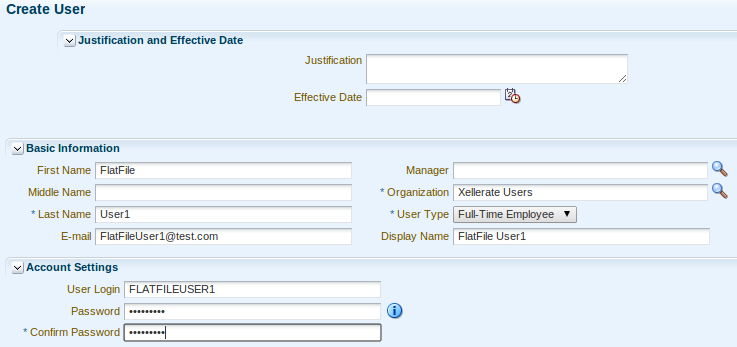 You should see a confirmation message that the user has been created.Click on Accounts tab and on Request Accounts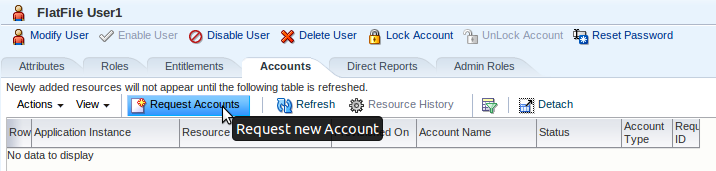 Enter Flat in the Catalog search, click on the right arrow and on Add to Cart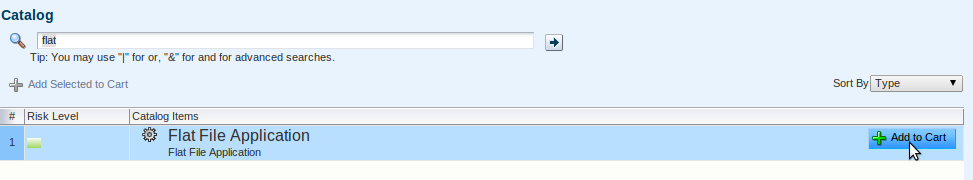 Click on Checkout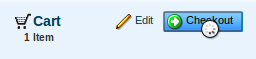 Enter :Account ID: FLATFILEUSER1First Name: FlatFileLast Name: User1Email: FlatFile.User1@mydomain.com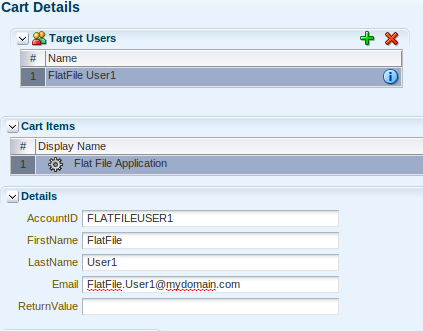 Add also some roles: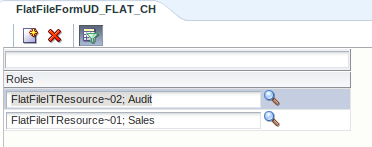 Click on Ready to submitNotice that the status has changed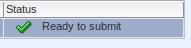 and click on SubmitYou should see a successful message: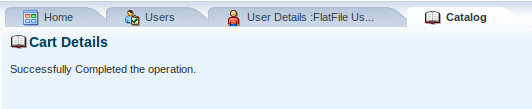 Clicking back to the User Details tab, click on Refresh to get the status of the provisioning process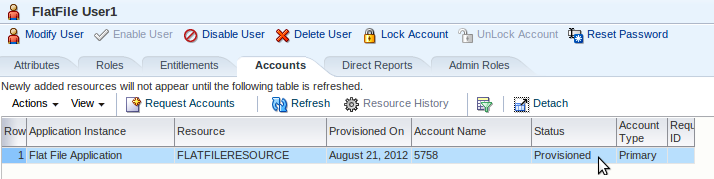 Double check the result file (output.txt):FirstName:FlatFile;email:FlatFile.User1@mydomain.com;AccountId:FLATFILEUSER1;lastName:User1;Role:490~01; Sales,Michel: issue with the roles: only one has been added instead of twoManju: This is because of R2 bug. BUG 14317800 - CHILD TABLE PROVISIONING IS NOT WORKING PROPERLYWith these above steps we have verified the followingParent table data being inserted into target flat fileChild table data being inserted into target flat fileChild table data being fetched from Lookup recon2.8.2 Update user details2.8.2.1 Primary form data	PurposeThis section updates the First Name belonging to parent form of the newly added resource and verifies the same has been updated on the target flat file.StepsOn the same screen, select Resource – FLATFILERESOURCE and click on Modify Accounts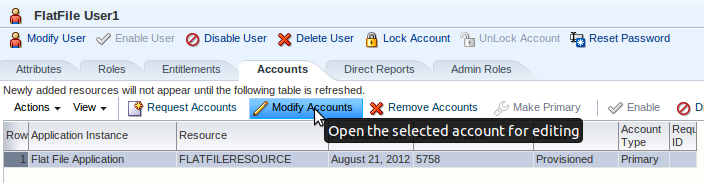 Update FirstName from FlatFile to FlatFileUser13 and click on Ready to submit and then Submit.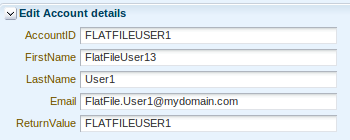 Check in output.txt that the result is correct:FirstName:FlatFileUser13;email:FlatFile.User1@mydomain.com;AccountId:FLATFILEUSER1;lastName:User1;Child table data – delete role   	PurposeThis section removes the Role - Sales belonging to child form of the newly added resource and verifies the same has been updated on the target flat file.StepsSelect the FLATFILERESOURCE and click on Modify AccountsAt the bottom of the screen, select the role and click on delete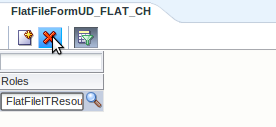 Click on Ready to submit and Submit.Open target flat file to see, Sales role being removedMichel: not the case (note: no new entry in resource history)Manju: Bug 14335634 - DELETE CHILD DATA IS NOT WORKING PROPERLYWith these above steps we have verified the followingUpdates to parent table data being propagated to target flat fileUpdates to child table data being propagated to target flat file. 2.8.3 Disable user	PurposeThis section includes steps which disables the user on the target flat file.	StepsOn the User Details / Accounts screen, select Resource  – FLATFILERESOURCE and click on Disable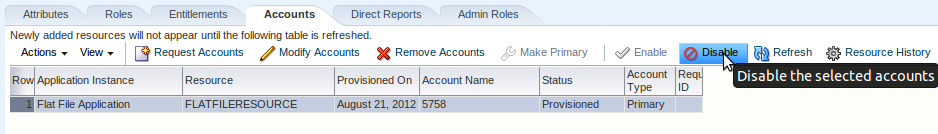 Click Submit to confirmRefresh and verify the Status to see Disabled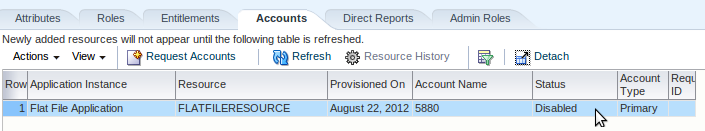 Open the target flat file to see status enable = falseFirstName:FlatFile;email:FlatFile.User1@mydomain.com;AccountId:FLATFILEUSER1;lastName:User1;Role:490~01; Sales,__ENABLE__:false;	Note: - When we disable the user on OIM like above, the executeQuery() API gets called on the bundle code with an attribute __ENABLE__ = false. Based on this condition we can call the disable target API (if target supports), in this lab, for simplicity, we are just appending it to target flat file.With these above steps we have verified the followingDisable a user on the target flat file2.8.4 Enable User	Purpose	This section includes steps which enables the user on the target flat file.	StepsOn the User Details / Accounts screen, select Resource  – FLATFILERESOURCE and click on Enable 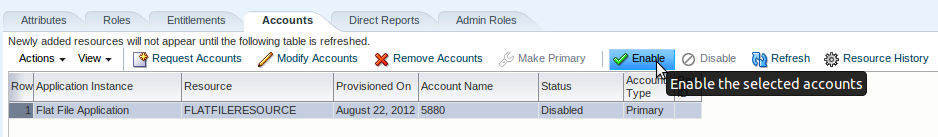 Click on SubmitRefresh and verify the Status to see Enabled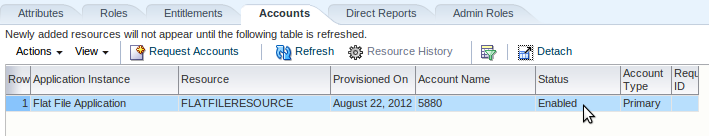 Open the target flat file to see status enable = trueFirstName:FlatFile;email:FlatFile.User1@mydomain.com;AccountId:FLATFILEUSER1;lastName:User1;Role:490~01; Sales,__ENABLE__:true;Note: - When we enable the user on OIM like above, the executeQuery() API gets called on the bundle code with an attribute __ENABLE__ = true. Based on this condition we can call the enable target API (if target supports), in this lab, for simplicity, we are just appending it to target flat file.With these above steps we have verified the followingEnable a user on the target flat file2.8.5 Revoke User		Purpose	Steps include deleting a user		StepsOn the User Details / Accounts screen, select Resource  – FLATFILERESOURCE and click on Remove Accounts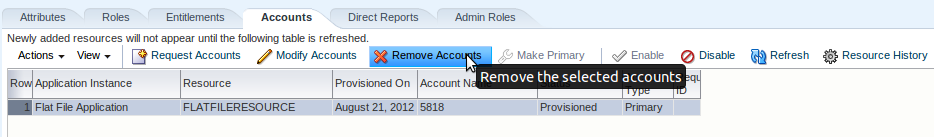 Click Submit to confirmVerify the Status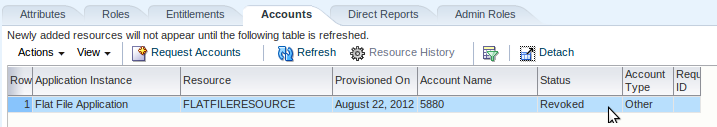 Open the flat file to see entry has been deletedWith these above steps we have verified the followingRevoking the resource, i.e. details from target flat file has been deleted.The Resource history looks like below. To see the history, select the resource and click Resource History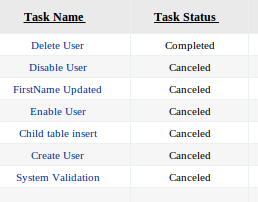 2.9 Creating Reconciliation metadata2.9.1 Full/Incremental reconciliation2.9.1.1 Reconciliation attribute map		PurposeThis section includes steps to creating the reconciliation attribute map. This map is referred by the OIM ICF glue during reconciliation.StepsLogin to OIM design console (you can use also the Sysadmin web console), Click on Lookup Definition under Administration. Enter Lookup.FF.UM.ReconAttrMap for Code and FF for GroupClick Save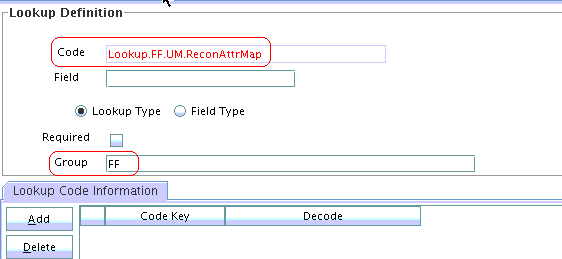 Enter values as shown below and Save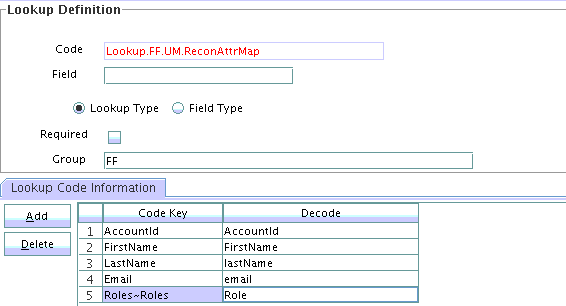 2.9.1.2 Reconciliation ProfilePurpose	Create reconciliation profile		StepsOpen Resource Object under Resource ManagementSearch for FLATFILERESOURCE and click on Object Reconciliation tab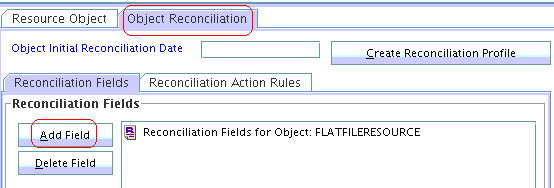 Click Add Field and add AccountId String and make it as Required and Save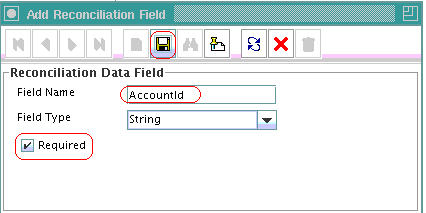 Add FirstName and Save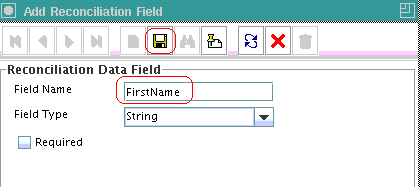 Add email and Save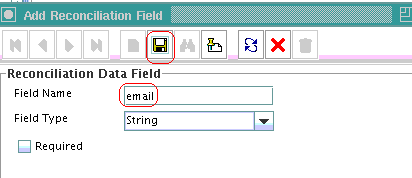 Add lastName and Save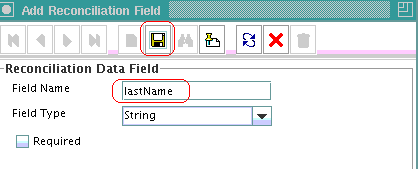 Add Roles and Save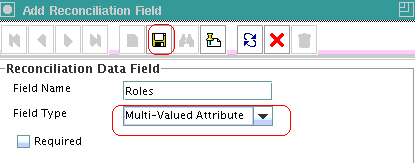 Right click on Roles (Multi-Valued) and select Define Property Field (right-click the field)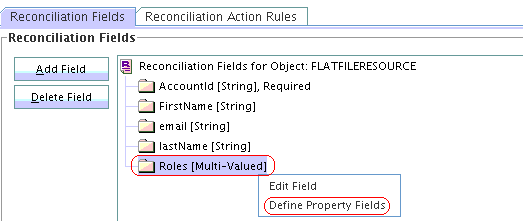 Enter Roles as show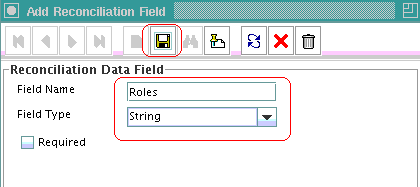 Reconciliation Fields should look like below (the order of the fields maybe different)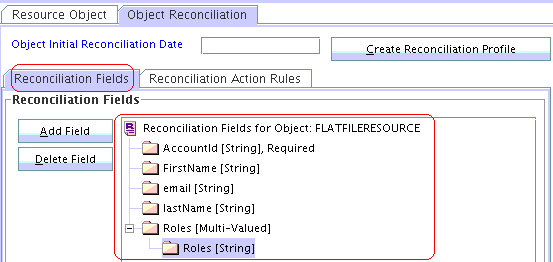 Click tab Reconciliation Action Rules and enter below action rules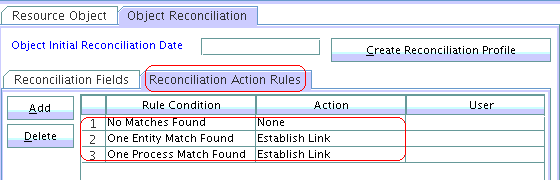 Click Create Reconciliation Profile to see the confirmation.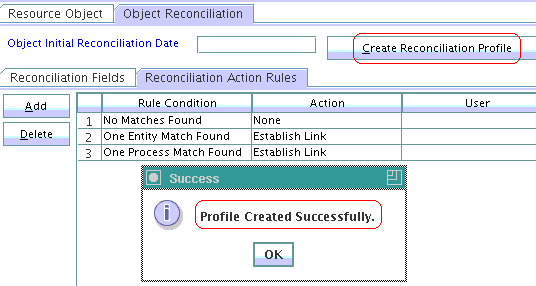 2.9.1.3 Reconciliation MappingPurposeCreate mapping required for reconciliation		StepsOpen Process Definition under Process ManagementSearch for Flat File and click Reconciliation Field Mappings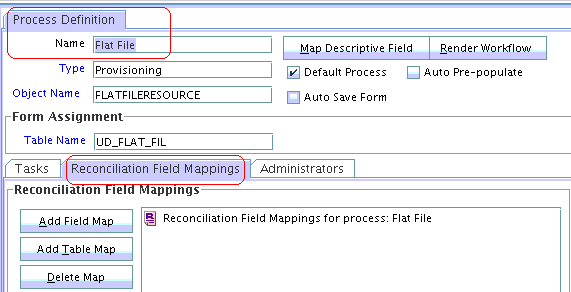 Add Field Mapping for AccountId (Key field), FirstName, lastName and email as shown below.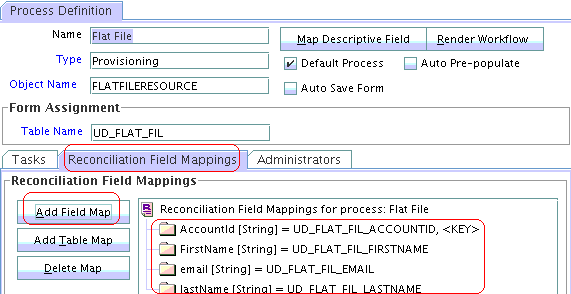 Click Add Table Map and Select Roles as shown below. Click Save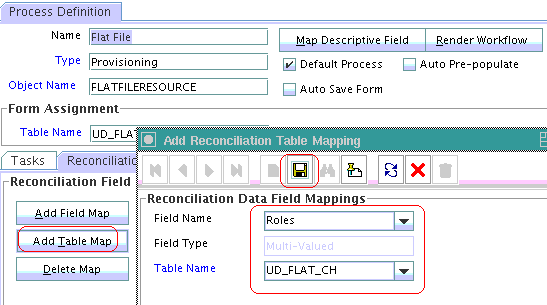 Right click on the newly created field name 'Roles', click on 'Define property field map' and select data as shown, select Key Field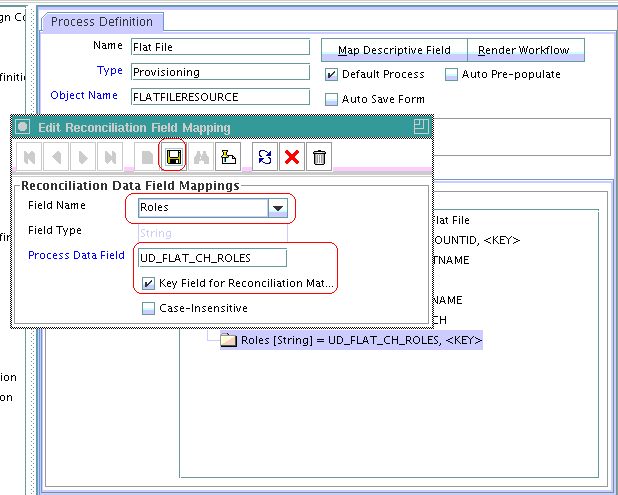 Save the Process Definition2.9.1.4 Reconciliation RulePurposeCreate reconciliation ruleStepsOpen Reconciliation Rules under Development ToolsEnter data as shown and click Save, and click Add Rule Element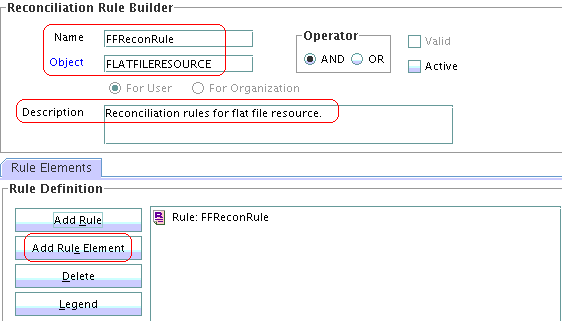 Enter data as shown below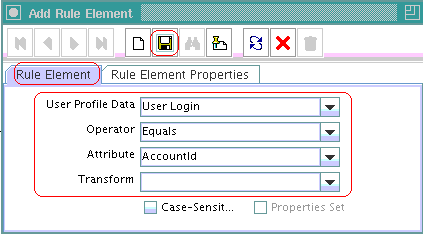 Make Recon rule active and save Note: if you get an error uncheck Active and Refresh the rule: 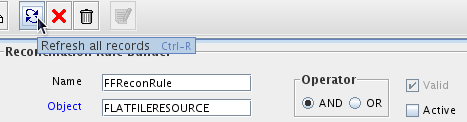 Notice that Valid is checkedCheck Active and Save2.9.1.5 Create Scheduled task and update MDSPurposeThis section includes steps to create a scheduled task used by reconciliation.StepsCreate FlatFileReconciliation.xml in /app/Middleware/Oracle_IDM1) with the following content:<?xml version="1.0" encoding="utf-8"?><xl-ddm-data version="1.1.0.4" user="XELSYSADM" database="jdbc:oracle:thin:@adc2190969.us.oracle.com:5525/oimdb.regress.rdbms.dev.us.oracle.com" exported-date="1324042906836" description="FlatFileReconciliation.xml"> <ScheduleTask name="Flat File Reconciliation">    <TSK_UPDATE>1274258546000</TSK_UPDATE>    <TSK_DISABLE>1</TSK_DISABLE>    <TSK_FREQTYPE>ONCE</TSK_FREQTYPE>    <TSK_LAST_START_TIME>1274258548000</TSK_LAST_START_TIME>    <TSK_LAST_STOP_TIME>1274258555000</TSK_LAST_STOP_TIME>    <TSK_CLASSNAME>oracle.iam.connectors.icfcommon.recon.SearchReconTask</TSK_CLASSNAME>    <TSK_STOP>0</TSK_STOP>    <TSK_START_TIME>1274258548000</TSK_START_TIME>    <TSK_RETRY_COUNT>0</TSK_RETRY_COUNT>    <TSK_STATUS>INACTIVE</TSK_STATUS>    <ScheduleTaskParam name="Scheduled Task Name">      <TSA_UPDATE>1274190657000</TSA_UPDATE>      <TSA_VALUE>Flat File Reconciliation</TSA_VALUE>    </ScheduleTaskParam>    <ScheduleTaskParam name="IT Resource Name">      <TSA_UPDATE>1274190657000</TSA_UPDATE>      <TSA_VALUE>FF IT Resource</TSA_VALUE>    </ScheduleTaskParam>    <ScheduleTaskParam name="Resource Object Name">      <TSA_UPDATE>1274190657000</TSA_UPDATE>      <TSA_VALUE>FF User</TSA_VALUE>    </ScheduleTaskParam>    <ScheduleTaskParam name="Object Type">      <TSA_UPDATE>1274190657000</TSA_UPDATE>      <TSA_VALUE>User</TSA_VALUE>    </ScheduleTaskParam>    <ScheduleTaskParam name="Incremental Recon Attribute">      <TSA_UPDATE>1274190657000</TSA_UPDATE>      <TSA_VALUE>LastModified</TSA_VALUE>    </ScheduleTaskParam>    <ScheduleTaskParam name="Latest Token">      <TSA_UPDATE>1274190657000</TSA_UPDATE>    </ScheduleTaskParam>    <ScheduleTaskParam name="Filter">      <TSA_UPDATE>1274190657000</TSA_UPDATE>    </ScheduleTaskParam>      </ScheduleTask> </xl-ddm-data>Login into OIM Sysadmin web console, click on System Management ->  Import (you may have to check “Start import anyway (get lock by force)” and click on “Get Lock”) Select the xml file that you have created, click OK and  on Add File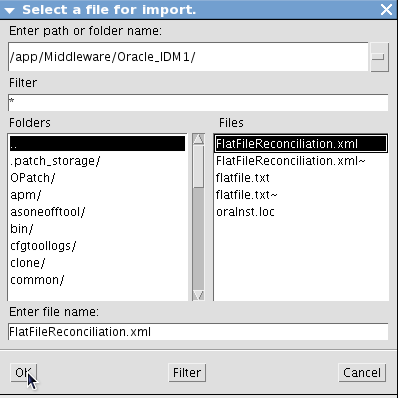 Click on Import.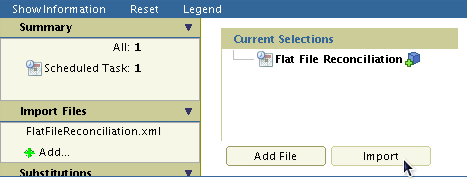 2.9.2 Lookup recon	See section 2.32.9.3 Role recon – This should be same as having Full/Incremental reconciliation, except for the fact that ObjectClass would be different. This should SearchReconTask of OIM ICF glue. See section 2.9.12.9.4 Org recon – This should be same as having Full/Incremental reconciliation, except for the fact that ObjectClass would be different. This should SearchReconTask of OIM ICF glue. See section 2.9.1Re-create the reconciliation profile and clear cache by following below steps:Open design consoleOpen Resource Objects under Resource Management.Search for FLATFILERESOURCE Go to tab Object Reconciliation.Click on Create Reconciliation ProfileClear cache using PurgeCache utility:Set the application server variable: export APP_SERVER=weblogic Set the domain home: export DOMAIN_HOME=/app/Middleware/user_projects/domains/iam_domain/cd /app/Middleware/Oracle_IDM1/server/binExecute sh PurgeCache.sh allEnter OIM admin username (xelsysadm)Enter OIM admin password (Oracle123)Enter OIM URL: t3://identity.oracleads.com:140002.10 Test reconciliation2.10.1 Full/Incremental reconciliationPurposeTest Full/Incremental reconciliationStepsFor testing we assume the following user has been provisioned: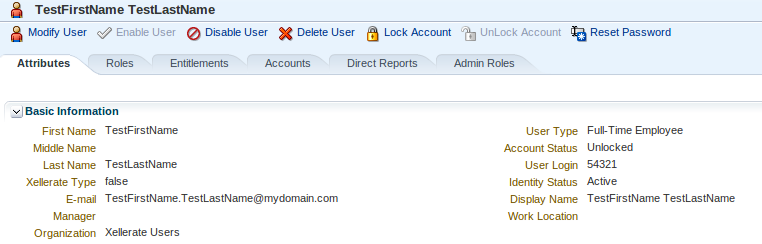 Account data: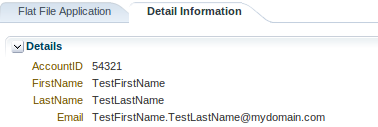 Content of Output.txt :FirstName:TestFirstName;email:TestFirstName.TestLastName@mydomain.com;AccountId:54321;lastName:TestLastName;Now let's change the value in output.txt :FirstName:TestUserFirstName;email:TestFirstName.TestLastName@mydomain.com;AccountId:54321;lastName:TestLastName;Note: for testing purpose, we have directly updated the FirstName to TestUserFirstName. Make sure the content of the file Output.txt is only above and does not have any roles in it. This would be sufficient for demo purpose.Using Sysadmin web console, create a schedule job Flat File Reconciliation: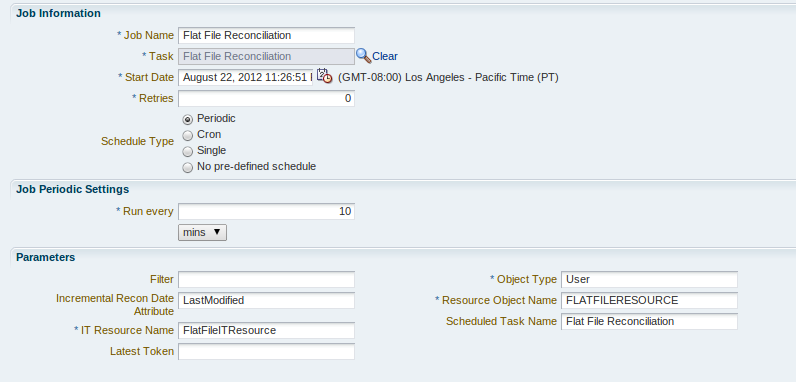 Don’t forget to select Flat File Reconciliation scheduled task: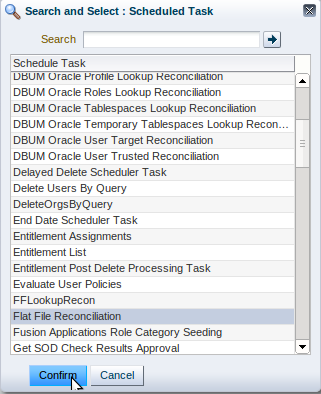 Run the schedule job and wait for the job to finish (you may have an error message that you can ignore).Michel: many error messages in OIM terminal but it works!Manju: This could be because the task xml initially was in 11g format. I have updated the task.xml ( section 2.9.1.5 ) to be in 9x format. Verify the reconciliation events being generatedClick Event Management and search for Reconciliation to see new events being generated. Look for the Key field 54321 and notice the new value for the FirstName been collected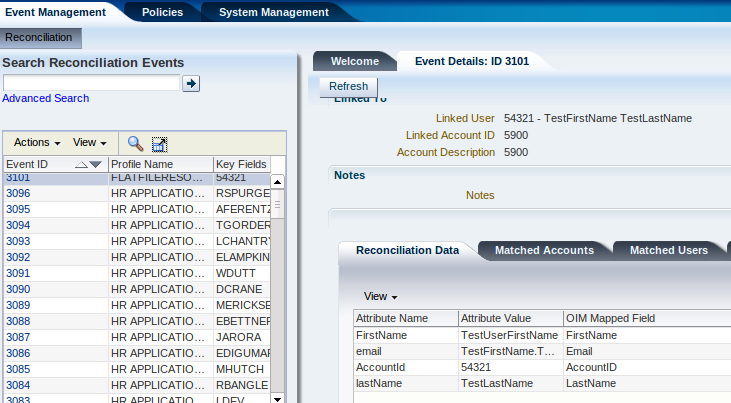 Finally have a look to the account attributes for the related user: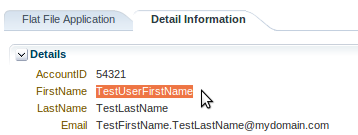 2.12 Extending the functionality of connector2.12.1 Provisioning validation and reconciliation transformation	PurposeThis section includes steps to extend the functionality of the connector by including the validation and transformation logic.StepsLogin to OIM design console, Open Lookup Definition under AdministrationSearch for Lookup.FF.UM.ConfigurationEnter Code Key = Provisioning Validation Lookup and Decode = Lookup.FF.UM.ProvValidationEnter Code Key = Recon Transformation Lookup and Decode = Lookup.FF.UM.ReconTransformationCreate a new lookup Lookup.FF.UM.ProvValidation and enter Code Key = FirstName and Decode  = org.identityconnectors.flatfile.extension.FlatFileValidatorCode Key represents the form filed label on which validation needs to be done.Decode represents the Java class where validation logic is present.Create a new lookup Lookup.FF.UM.ReconTransformation and enter Code Key = FirstName and Decode  = org.identityconnectors.flatfile.extension.FlatFileTransformationCode Key represents the form filed label on which transformation needs to be done.Decode represents the Java class where transformation logic is present.Object configuration lookup updated with validation and transformation lookup.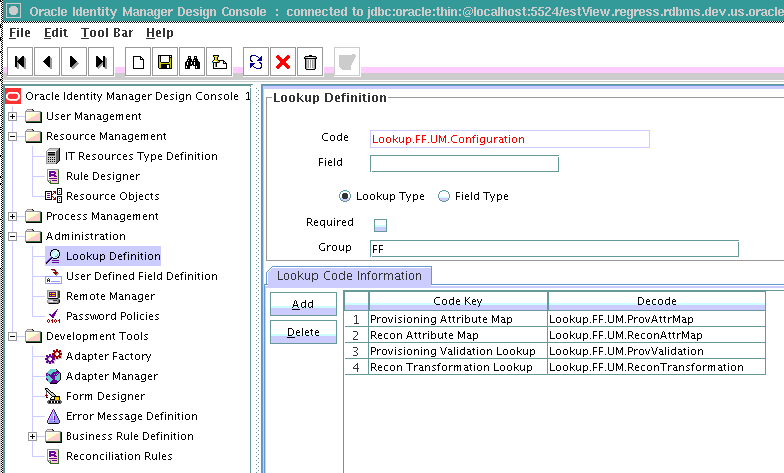 Provisioning Validation Lookup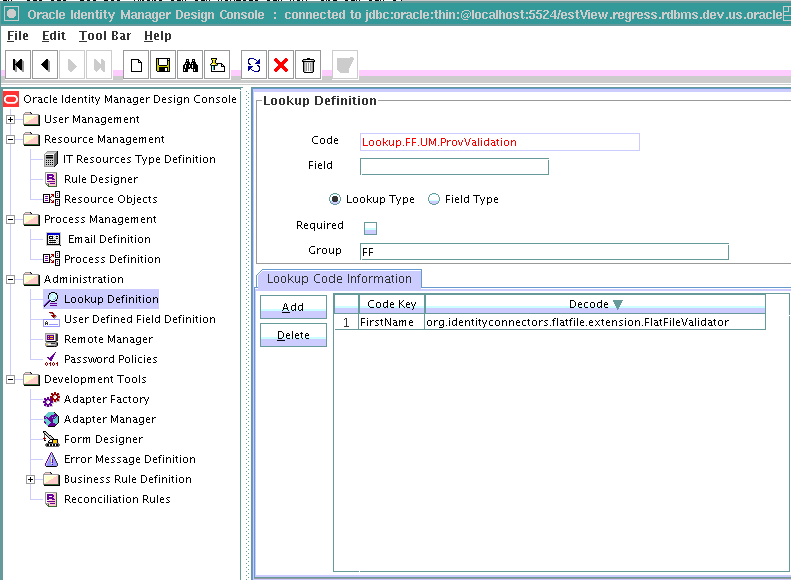 Recon Transformation Lookup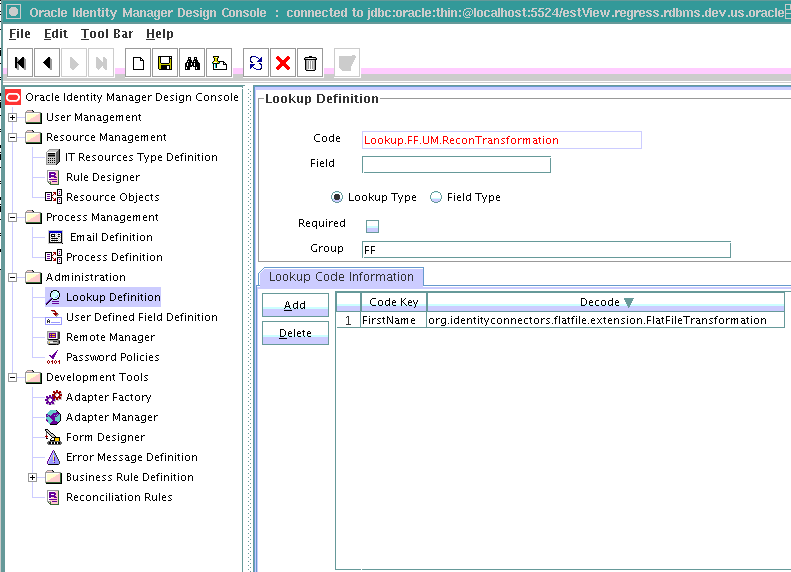 Update the OIM database with the FlatFileValidationAndTransformation.jar as created in lab1 using UpdateJars.sh script:cd /app/Middleware/Oracle_IDM1/server/binexport APP_SERVER=weblogicexport DOMAIN_HOME=/app/Middleware/user_projects/domains/iam_domain/EnterXellerate admin username: xelsysadmAdmin password: Oracle123Server URL: t3://identity.oracleads.com:14000Context: weblogic.jndi.WLInitialContextFactoryType 4 (ICFBundle)Enter jar path: /app/home/oracle/FlatFileValidationAndTransformation.jarDon't forget to push the jar there from your JDeveloper working directoryAnswer n not to load another jarThe result should be: Upload jar executed successfullyRestart OIMPerform provisioning and reconciliation operation in OIM to see this logic being called.2.12.1.1 Testing the provisioning validation Request an account for a new userResult:Running CREATEUSERTarget Class = oracle.iam.connectors.icfcommon.prov.ICProvisioningManagerInside validate method... 2.12.1.2  Testing the reconciliation transformationChange the FirstName value in output.txt and run Flat File Reconciliation scheduled taskResult:Inside flat file recon transformationReturning same value for attribute FirstName2.12.2  CLASSPATH isolationPurposeTo show ICF eliminates CLASSPATH issues when using two different versions of same connector.StepsCreate another bundle version; let’s say org.identityconnectors.flatfile-1.1.jar (1.1 version). Update the Ant Property MINOR value to 1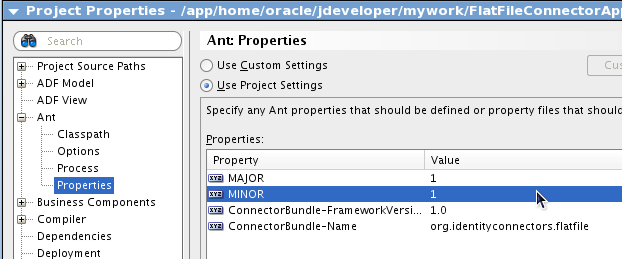 Notice the change in MANIFEST.XML when you run Ant (right-click on build.xml -> Run Ant Target -> All):  ConnectorBundle-Version: 1.1 and also in Resources the new jar org.identityconnectors.flatfile-1.1.jarAdd this JAR into bundles directory of the remote connector server and re-start it.Create all the above OIM metadata as created from section 2.1 to 2.12.3 except for below change.Section 2.1.3 describes how to create configuration lookup, here we will need to provide 1.1  for Code Key = Bundle Version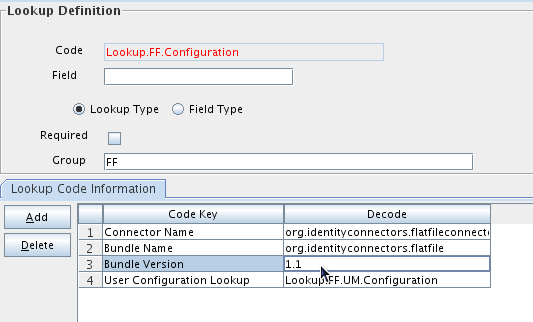 Clear cacheTest by using the new connector version for provisioning and reconciliation operations.2.13	Packaging the flat file connector	PurposeThis section involves creating a flat file connector installer package.	StepsCreate a directory FlatFile in any suitable locationCreate a sub directory called configurationCreate a new xml by name FlatFile-CI.xml and enter the following information.<?xml version="1.0" encoding="UTF-8"?><!--  ~ Copyright (c) 2011, Oracle and/or its affiliates. All rights reserved.  --><connector orderid="1" xmlns:xsi="http://www.w3.org/2001/XMLSchema-instance"           xsi:noNamespaceSchemaLocation=".\ConnectorSchema.xsd"> <connector-name>Flat File Connector</connector-name> <connector-version>1.0</connector-version> <filecopy>  <destination folder="bundles">   <file>org.identityconnectors.flatfile-1.0.jar</file>  </destination> </filecopy> <configuration>  <source folder="xml">   <file>FlatFile-ConnectorConfig.xml</file>  </source> </configuration></connector>Save and closeCreate another subdirectory called xml under main directory FlatFileLogin to OIM Sysadmin web console.Click on Export Deployment Manager FileSelect all the OIM artifacts (Adapters, Forms etc…) created in this lab and export it to FlatFile-ConnectorConfig.xmlSave the exported file in the xml directory.Create another sub directory lib and copy org.identityconnectors.flatfile-1.0.jar into it.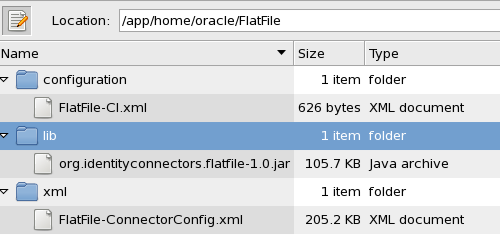 Create a zip file of the FlatFile directory to finalize the creation of the FlatFile connector install package.